«Особенности организации социальной, воспитательной и идеологической работы в учреждениях профессионально-технического и среднего специального образования в 2019/2020 учебном году»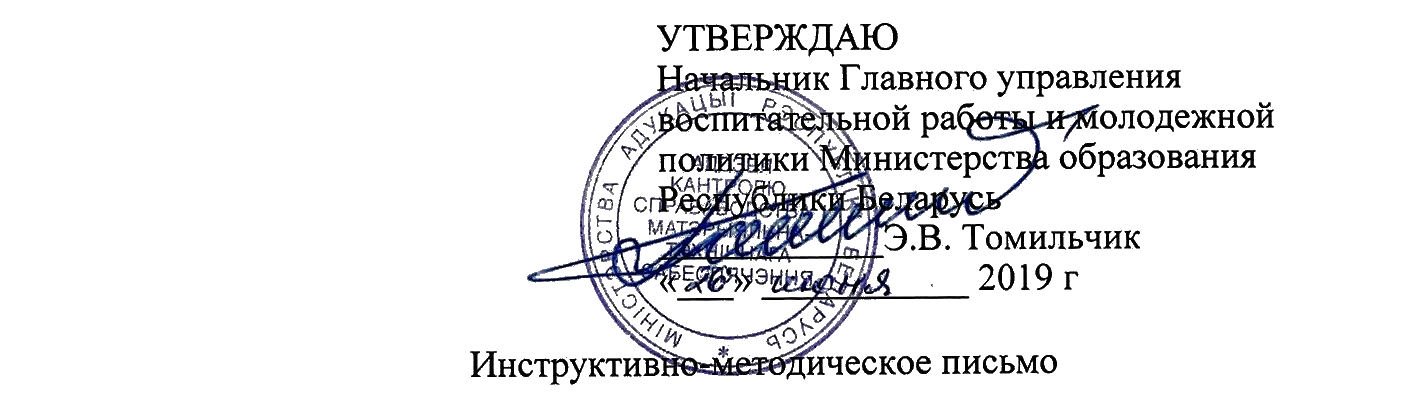 ОБЩИЕ ПОЛОЖЕНИЯНОРМАТИВНОЕ	ПРАВОВОЕ	ОБЕСПЕЧЕНИЕ	СОЦИАЛЬНОЙ, ВОСПИТАТЕЛЬНОЙ И ИДЕОЛОГИЧЕСКОЙ РАБОТЫНАУЧНО-МЕТОДИЧЕСКОЕ ОБЕСПЕЧЕНИЕПрограммно-планирующая документация воспитанияМониторинг качества идеологической и воспитательной работы в учреждениях профессионального образованияОрганизационно-методическая деятельностьЭкспериментальная	и	инновационная	деятельность	в	сфере воспитанияАКТУАЛЬНЫЕ	НАПРАВЛЕНИЯ	СОЦИАЛЬНОЙ, ВОСПИТАТЕЛЬНОЙ И ИДЕОЛОГИЧЕСКОЙ РАБОТЫИдеологическое, гражданское и патриотическое воспитаниеФормирование информационной культуры учащихся, обеспечение безопасной информационной средыРабота с творческой и одаренной молодежьюФормирование	здорового	образа	жизни,	ответственного	и безопасного поведенияПрофилактика	противоправного	поведения	детей	и	учащейся молодежиЗащита прав и законных интересов учащихсяДуховно-нравственное воспитание, семейное и гендерное воспитание учащихсяЭкологическое	воспитание	в	интересах	устойчивого	развития. Экономическое воспитаниеОрганизация и проведение «Профессиональных суббот»Формирование культуры быта и досуга в условиях общежитияПовышение	эффективности	деятельности	социально- педагогической и психологической службыЗАКЛЮЧЕНИЕПРИЛОЖЕНИЯОБЩИЕ ПОЛОЖЕНИЯВ инструктивно-методическом письме актуализированы приоритетные направления работы в соответствии с концептуальными и нормативными документами, регламентирующими организацию социальной, идеологической и воспитательной работы в учреждениях профессионально-технического и среднего специального образования (далее – учреждения ПТО и ССО).Концепция непрерывного воспитания детей и учащейся молодежи в Республике Беларусь определяет цели, задачи и направления совершенствования организации воспитания в системе образования на долгосрочной основе. В концептуальных подходах развития системы образования Республики Беларусь до 2020 года и на перспективу до 2030 года определены основные задачи в сфере воспитания в учреждениях ПТО и ССО: совершенствование форм и методов профориентационной работы, повышение привлекательности профессионального образования в социальной среде, формирование у учащейся молодежи профессионально-трудовой культуры и социально-личностных компетенций, определяющих профессиональный и личностный рост, культуру труда, профессиональную мобильность, социальную ответственность человека труда.Современная система профессионального образования должна обеспечивать подготовку высококвалифицированных специалистов, обладающих профессиональными и цифровыми компетенциями, обеспечивающими выполнение профессиональных функций и внедрение инновационных технологий, программных продуктов в профессиональную деятельность, а также социально-личностными компетенциями, включающими культурно-ценностные ориентации личности, знание идеологических, нравственных ценностей общества и государства и умение  им следовать.Современное общество ставит задачу подготовки выпускников, способных к адаптации в быстро меняющемся мире, критическому и творческому мышлению, проявлению инициативы, что предполагает разработку и внедрение современных форм и методов воспитания, формирующих соответствующие компетенции у учащихся в процессе профессионального образования.НОРМАТИВНОЕ ПРАВОВОЕ ОБЕСПЕЧЕНИЕ СОЦИАЛЬНОЙ, ВОСПИТАТЕЛЬНОЙ И ИДЕОЛОГИЧЕСКОЙ РАБОТЫСоциальная, воспитательная и идеологическая работа в учреждениях профессионального образования осуществляется в соответствии с Кодексом Республики Беларусь об образовании, Концепцией непрерывного воспитания детей и учащейся молодежи в Республике Беларусь, Программой непрерывного воспитания детей и учащейся молодежи в Республике Беларусь на 2016–2020 годы, Государственной программой «Образование и молодежная политика» на 2016–2020 годы (подпрограмма «Молодежная политика»).В информационно-поисковой системе «Эталон» Национального центра правовой информации Республики Беларусь размещен тематический банк данных правовой информации «Образование» (раздел «Воспитание в системе образования»), предоставляющий доступ к перечню нормативных правовых актов по вопросам воспитания.Нормативные правовые акты, инструктивно-методические и иные материалы по вопросам социальной, воспитательной и  идеологической работы, реализации молодежной политики также доступны:на сайте Министерства образования (http://edu.gov.by): Главная – Структура:Управление социальной, воспитательной и идеологической работы – Нормативные правовые акты;Управление по делам молодежи – Нормативные правовые документы; на	сайте	учреждения	образования	«Республиканский	институтпрофессионального	образования»	(http://ripo.unibel.by:	Идеология	и воспитание – Нормативные правовые документы).Перечень нормативных правовых актов и документов по актуальным направлениям организации социальной, воспитательной и идеологической работы в учреждениях профессионального образования представлен в приложении 1.НАУЧНО-МЕТОДИЧЕСКОЕ ОБЕСПЕЧЕНИЕПрограммно-планирующая документация воспитанияПрограммно-планирующая документация включает Программу воспитательной работы учреждения профессионального образования сроком на пять лет, содержащую цели, задачи, основные направления, формы и методы воспитания с учетом особенностей, потребностей и интересов учащихся, и План воспитательной работы учреждения образования на  текущий учебный год, разработанный на основе программы воспитательной работы учреждения образования, отражающий мероприятия по реализации основных направлений воспитания, сроки, место их проведения, участников, лиц, ответственных за их проведение. Данные документы рассматриваются на заседании педагогического совета и утверждаются руководителем учреждения образования.На основании Плана воспитательной работы учреждения образования на текущий учебный год отдельно разрабатываются планы работы куратора учебной группы, воспитателя общежития, специалистов социально- педагогической и психологической службы (далее – СППС), методического объединения (цикловой комиссии) кураторов учреждения образования и др.Научно-методическое обеспечение воспитания должно включать: методическую документацию, к которой относятся методики воспитания,методические рекомендации, инструктивно-методические письма;учебно-методические пособия (к использованию в воспитательном процессе допускаются учебно-методические пособия и иные издания,рекомендованные Министерством образования Республики Беларусь, учреждением образования «Республиканский институт профессионального образования» (далее – РИПО), по отдельным направлениям работы – разработанные научно-методическим учреждением «Национальный институт образования» и государственным учреждением образования «Академия последипломного образования») и научно-методические журналы;информационно-аналитические материалы (материалы, справки, отчеты, информационные письма, содержащие статистическую и аналитическую информацию, доклады и иные материалы по организации социальной, воспитательной и идеологической работы).Мониторинг качества идеологической и воспитательной работы в учреждениях профессионального образованияСистемное изучение эффективности идеологической и воспитательной работы осуществляется в соответствии с методическими рекомендациями по применению критериев и показателей эффективности идеологической и воспитательной работы с обучающимися, педагогическими работниками в учреждениях профессионально-технического и среднего специального образования (утверждены Министерством образования Республики Беларусь 12 марта 2019 г., размещены на сайте РИПО http://ripo.unibel.by: Идеология и воспитание – Методическая поддержка – Методические рекомендации и письма) по следующим основным параметрам.Личностное развитие (уровень воспитанности) обучающихся как показатель эффективности идеологической и воспитательной работы в учреждениях профессионального образования (личностные параметры).Для оценивания уровня воспитанности основной диагностический инструментарий предложен в методических рекомендациях «Планирование и организация изучения качества воспитательного процесса в учреждениях профессионально-технического и среднего специального образования» (Т.А. Сезень [и др.] ; под ред. О.С. Поповой, С.Р. Бутрим. Минск : РИПО, 2018). Возможно проведение экспресс-оценки уровня воспитанности учащихся (приложение 2). Электронный обработчик анкеты экспресс-оценки размещен на сайте РИПО (http://ripo.unibel.by: Идеология и воспитание – Методическая поддержка – Педагогам – Куратору учебной группы).Качество организации идеологической и воспитательной работы в учреждении профессионального образования (системные параметры). На основании результатов заполнения технологической карты, анализа и самоанализа качества идеологической и воспитательной работы проводится качественная и количественная оценка, определяются проблемные вопросы в организации идеологической и воспитательной работы, планируются мероприятия по повышению ее эффективности.Результаты мониторинга позволяют оценить эффективность форм, способов, приемов воспитательного воздействия, определить соответствие личностных и поведенческих характеристик нормативным требованиям, социальным и личностным ожиданиям и являются основой для постановкицелей, конкретизации задач, планирования и совершенствования содержания идеологической и воспитательной работы с учащейся молодежью.Организационно-методическая деятельностьВ 2019/2020 учебном году в целях научно-методического обеспечения воспитательного процесса, повышения профессиональной компетентности субъектов воспитания учреждений ПТО и ССО, обмена положительным педагогическим опытом планируется проведение следующих мероприятий:республиканское инструктивно-методическое совещание «Актуальные направления идеологической и воспитательной работы в 2019/2020 учебном году» (в формате видеоконференции, август – сентябрь 2019 г.);республиканский семинар-практикум для заместителей директоров по воспитательной работе «Развитие интерактивных форм профориентационной работы в  учреждениях  профессионального  образования»  (апрель  –  май 2020 г.);республиканский семинар-практикум для заместителей директоров по воспитательной работе «Повышение эффективности воспитательной работы с учетом лучших практик экспериментальной и инновационной деятельности» (октябрь – ноябрь 2019 г.);видеоконференция «Семья. Духовность.  Здоровье»  (февраль  –  март 2020 г.);целевые курсы повышения квалификации для заместителей директоров  по воспитательной работе, кураторов учебных групп, специалистов СППС, воспитателей: «Организационно-методические основы деятельности социально-педагогической и психологической службы учреждений образования»; «Стратегия развития системы воспитания и социализации учащихся в учреждениях профессионального образования»; «Формирование гендерной компетентности учащихся учреждений профессионально- технического и среднего специального образования»; «Современные психолого-педагогические подходы к консультированию учащихся с девиантным поведением»; «Основные подходы к профилактике и коррекции суицидоопасного поведения обучающейся молодежи»; «Организация и содержание воспитательной работы в общежитиях»; «Интерактивные методы обучения и воспитания»; «Психолого-педагогическое сопровождение образовательного процесса в условиях инклюзии» (заочная форма обучения);переподготовка по специальности 1-09 01 73 «Информационно- идеологическая и воспитательная работа в учреждениях образования» с присвоением квалификации «Специалист по идеологической и воспитательной работе» (заочная форма, срок обучения: 18 месяцев).Экспериментальная	и	инновационная	деятельность	в	сфере воспитанияВ 2018/2019  учебном  году  в  сфере  воспитания  проходили  апробацию 8 экспериментальных    проектов     на      14      площадках      и      внедрение 9 инновационных проектов на 32 площадках учреждений ПТО и ССО.Продолжается реализация проектов в рамках развития компетентностного подхода к воспитанию по реализации эффективных моделей профориентации, формированию духовно-нравственных ценностей учащейся молодежи. В 2019 г. начаты новые экспериментальные проекты по апробации модели профессионально-психологической адаптации будущих специалистов, профессиональной социализации учащихся через ресурсы общественного объединения «Белорусский республиканский союз молодежи» (далее – ОО «БРСМ») и молодежных объединений, апробации модели индивидуальной профилактической работы в рамках  социального партнерства. Инновационные проекты посвящены вопросам создания воспитывающей среды в условиях общежития, формирования профессиональных и личностных компетенций, корпоративной культуры и имиджа профессии, внедрения модели профориентационной деятельности на основе PR-технологий, внедрения модели деятельности ученических бизнес- компаний.В текущем году завершены проекты по формированию ключевых компетенций в области устойчивого развития, развитию профессиональных компетенций учащихся в процессе технического творчества, рационализаторской и изобретательской деятельности, формированию гендерной компетентности учащихся, формированию профессиональной компетентности педагогов для обучения учащихся с особенностями психофизического развития. Информация о завершенных экспериментальных и инновационных проектах будет опубликована в производственно- практическом, научно-методическом журнале «Профессиональное образование».На этапе формулировки предложений учреждений образования по организации на своей базе экспериментальной деятельности следует обратить внимание на следующие перспективные направления:разработка и апробация форм и методов реализации компетентностного подхода в сфере воспитания в учреждениях профессионального образования;обеспечение инновационного характера деятельности объединений по интересам экологического и технического направлений в интересах устойчивого развития общества;активизация деятельности молодежных общественных объединений, органов ученического самоуправления.АКТУАЛЬНЫЕ	НАПРАВЛЕНИЯ	СОЦИАЛЬНОЙ, ВОСПИТАТЕЛЬНОЙ И ИДЕОЛОГИЧЕСКОЙ РАБОТЫИдеологическое, гражданское и патриотическое воспитаниеИдеологическое воспитание в учреждениях профессионального образования направлено на формирование ценностных ориентаций молодого поколения, отвечающих актуальным интересам общества, государства, создание базиса личности, определяющей понимание человеком своего места  в обществе, объективное отношение человека к происходящим событиям, историческим достижениям, культурному и научному наследию.В целях формирования уважения к государственным символам Республики Беларусь, понимания их роли и значения в системе идеологических ценностей государства необходимо уделять должное  внимание наполнению и актуализации наглядной агитации в учреждениях профессионального образования, обеспечив наличие и эстетическое оформление уголков государственной символики в фойе, актовом зале, административных помещениях, учебных кабинетах, общежитиях. При проведении в учреждениях образования торжественных мероприятий, собраний, линеек к знаменательным датам и государственным праздникам следует обратить внимание на обязательное исполнение гимна, использование государственных символов, атрибутов и ритуалов.Необходимо обеспечить наличие и оформление стендов  ОО «БРСМ»,  ПО РОО «Белая Русь», «Наша гордость», уголков правовых знаний, размещение актуальной информации о режиме работы структурных подразделений, должностных лиц государственных органов, осуществляющих прием граждан, деятельности органов ученического самоуправления в учреждении образования и общежитии, а также оперативное и своевременное обновление информации на сайтах. Особое внимание следует уделить проведению мероприятий, посвященных году малой родины и направленных на формирование у учащихся положительного отношения к своему Отечеству, чувства любви и привязанности к родным местам (республиканская патриотическая акция «Жыву ў Беларусi i тым ганаруся», республиканская акция «Мой любимый город», краеведческий проект «Мая Беларусь», историко-этнографические    и    пешеходные    экскурсии    по    родному краю«Памятные места нашего города»). Следует также запланировать проведение цикла мероприятий, посвященных  году малой  родины (выставки-презентации«Мой город лучше всех!», «Края наши родные мы Родиной зовем», краеведческие викторины «Край мой – Беларусь», «Имена героев в названиях улиц   нашего   города»,   фотовыставки   «Моя   малая   Родина»,   брейн-ринг«Гiсторыя зямлi Беларускай», декада белорусской культуры «Роднае слова», создание видео- и фоторепортажей «Мой город», «Мае мясціны», исследовательских проектов «Пад небам Бацькаўшчыны», проведение кураторских часов «Край, где ты живешь», «Моя малая родина» и др.).В 2019/2020 учебном году пройдут выборы Президента Республики Беларусь, депутатов Палаты представителей Национального собрания Республики Беларусь седьмого созыва. С целью повышения правовой культуры молодых избирателей следует  шире использовать возможности информационного пространства учреждения образования, информационных, кураторских часов, проводить «Школы молодого избирателя» для 17-летних учащихся, марафоны молодых избирателей «Молодежь и выборы», «Мы выбираем будущее», привлекать учащихся к реализации проектов «Твой  выбор важен», «Я – гражданин Республики Беларусь», знакомить учащихся с избирательным и конституционным законодательством Республики Беларусь посредством реализации технологии «равный обучает равного». К проведению информационно-пропагандистской работы в учреждениях образованиярекомендуется активно привлекать представителей ОО «БРСМ», успешных выпускников, руководителей базовых предприятий (организаций).Повышению качества идеологического воспитания будет способствовать реализация в учреждениях ПТО и ССО информационно-образовательного проекта «Школа Активного Гражданина», проводимого в целях создания условий для участия учащихся в обсуждении экономических, социальных, политических и духовных проблем общества, формирования у учащейся молодежи политической и информационной культуры, активной гражданской позиции, готовности к участию в общественно-политической жизни страны, выполнению гражданских ролей (законопослушного гражданина, избирателя, члена общественных организаций и т. д.). Методические рекомендации по организации и проведению в учреждениях профессионального образования информационного образовательного проекта «Школа Активного Гражданина», материалы для реализации информационно-образовательного проекта будут размещены на сайте РИПО (в разделе «Идеология и воспитание»).Для решения задач воспитания, вовлечения учащихся учреждений ПТО и ССО в социально значимую деятельность, формирования у них активной гражданской позиции целесообразно использовать потенциал молодежных организаций, привлекать учащихся к участию в мероприятиях, акциях, проводимых  ОО «БРСМ».  Приоритетными  направлениями  деятельности  ОО «БРСМ» являются: реализация гражданско-патриотических и культурно- досуговых проектов, поддержка одаренной и талантливой молодежи, развитие деятельности молодежных отрядов охраны правопорядка, информационная работа (в интернет-пространстве и со средствами массовой информации), аналитическая и исследовательская деятельность, поддержка и развитие инновационной и научной деятельности, движение студенческих отрядов, волонтерское движение «Доброе Сердце».Особое внимание в новом учебном году необходимо уделить участию в программах и проектах, организованных ОО «БРСМ (республиканский патриотический проект «Цветы Великой Победы», «Открытый диалог»,«100 идей для Беларуси» (конкурс), патриотический проект «Беларусь помнит», интернет-челлендж фотографий #Беларусьпомнит, который  проходит в социальных сетях, проект «Открытый диалог», республиканский митинг-реквием «Вспомним героев священной войны» и др.).С целью повышения имиджа первичных организаций ОО «БРСМ» рекомендуется регулярно информировать об их деятельности в средствах массовой информации, изданиях, выпускаемых в учреждениях образования (печатных и электронных), радио- и телепередачах. Необходимо обратить внимание на оперативное размещение информации не только в новостных лентах, но и на сайте учреждения образования – в разделе «Белорусский республиканский союз молодежи», а также обеспечить участие представителей городских (районных) комитетов ОО «БРСМ» на педагогических советах, августовских конференциях.Гражданское и патриотическое воспитание является одним из актуальных направлений воспитательной работы в учреждениях профессионального образования. Особое внимание в новом учебном году следует уделить подготовке и проведению мероприятий к 75-й годовщине Победы советского народа в Великой Отечественной войне, в том числе благотворительных акций«Доброе  сердце  –  ветеранам»,  «Ваша   Победа  –  наша  свобода»,   «Забота»,«Милосердие», «Ветеран живет рядом», «Молодежь – ветеранам!», «Мой подарок ветеранам», оказанию помощи ветеранам Великой Отечественной войны силами волонтерских отрядов. На 2019//2020 учебный год запланированы следующие мероприятия: республиканская общественно- культурная акция «Дорогами освободителей», посвященная освобождению территории Беларуси от немецко-фашистских захватчиков в 1943–1944 гг., республиканская героико-патриотическая акция «Великой Победе – 75!», республиканский патриотический проект «Цветы Великой Победы» (в том числе    опен-эйр    «Цветы    Великой    Победы»),    республиканский  конкурс«Не меркнет летопись побед», республиканский  конкурс  музеев боевой славы«Их подвиг мы в сердце храним», патриотическая акция «Их именами названы студенческие отряды», республиканская спартакиада среди молодежи по летнему многоборью «Защитник Отечества», походы по местам действий партизанских    отрядов,    написание    сочинений,    создание    эссе,  рисунков«Письмо в прошлое», «Война глазами потомков освободителей» и др.Для формирования активной гражданской позиции, воспитания чувства патриотизма и национального самосознания учащихся следует еженедельно проводить мероприятия по освещению общественно-политических событий, привлекать учащихся к участию в республиканских мероприятиях (проекты«Собери Беларусь в своем сердце», «Моя Беларусь» и др.).В октябре – ноябре 2019 г. планируется проведение республиканского этапа молодежной акции «Диалог культур – 2019» среди учащихся учреждений ПТО и ССО с целью изучения и популяризация белорусской культуры и культур других государств.При реализации мероприятий по актуальным направлениям молодежной политики рекомендуется использовать сборники методических материалов«Формирование активной гражданской  позиции учащейся молодежи в учреждениях профессионального  образования»  (под ред.  О.С. Поповой,  Ю.В. Емельяненко. Минск : РИПО, 2015), «Современные подходы к развитию молодежных инициатив в учреждениях профессионального образования» (под ред. О.С. Поповой [и др.]. Минск : РИПО, 2017).Формирование информационной культуры учащихся, обеспечение безопасной информационной средыСовременное информационное общество ставит перед учреждениями профессионального образования задачу подготовки выпускников, способных гибко адаптироваться в меняющихся жизненных ситуациях, самостоятельно приобретать необходимые знания и четко осознавать, как они могут быть применены в окружающей действительности, работать с информацией,творчески и критически мыслить, генерировать новые идеи, самостоятельно работать над развитием нравственности, интеллекта, культурного уровня. В связи с этим особое внимание должно уделяться созданию и функционированию информационного пространства воспитательной работы. Развитие информационного пространства и формирование информационной культуры участников воспитательного процесса является предпосылкой насыщенного диалога в системе «педагог–учащийся», что создает базу для их активного сотрудничества.Необходимо обеспечивать информационную и методическую поддержку интернет-проектов, творческих интернет-ресурсов, создаваемых учащимися (интернет-газеты, интернет-журналы, видеоканалы пресс-центров, авторские блоги и т. п.), совершенствовать работу по созданию информационного пространства идеологической и воспитательной работы, используя новые формы оформления тематических выставок (выставка-реквием«Мужнасцi вечны  агонь»,   выставка-просмотр   «Книги   против   СПИДа.  Вся правда о нем», выставка-воспоминание «Невыдуманные герои» (о детях войны), выставка-информация «Конституция – основной закон Республики Беларусь», выставка-напоминание «Чернобыльская трагедия много лет спустя», выставка-вопрос «В капкане белой смерти» и др.).Следует обратить внимание на формирование у учащихся безопасного поведения в сети Интернет и медиапространстве. Для активизации деятельности по данному направлению рекомендуется:распространение методической литературы и специализированных брошюр, памяток, листовок для родителей и педагогов по вопросам безопасного использования интернет-ресурсов, угроз и рисков, связанных с использованием Интернета;проведение семинаров по использованию сети Интернет для педагогических работников, учащихся и их родителей;продолжение практики систематического мониторинга наиболее посещаемых социальных сетей («ВКонтакте», «Инстаграм» и др.) для предупреждения и выявления случаев противоправного и отклоняющегося поведения учащихся;проведение информационных и кураторских часов по вопросам информационной и медийной культуры с целью формирования у учащихся умений и навыков критически осмысливать и оценивать источники информации в медийном пространстве;информирование педагогов, родителей на семинарах, родительских собраниях о внешних признаках компьютерной зависимости, на которые стоит обращать внимание при общении с учащимися;размещение в свободном доступе для учащихся и их законных представителей информации об организациях и службах, оказывающих экстренную психологическую помощь;обучение учащихся правилам поведения в Интернете, способам защиты персональных (идентификационных) данных (акцентировать внимание на том,что после публикации информации в Интернете у учащихся больше не будет возможности ее контролировать).В рамках выполнения пункта 6.2.6 приказа Министра образования Республики Беларусь от 06.03.2019 № 448 «Об итогах работы Министерства образования Республики Беларусь и основных задачах на 2019 год» следует организовать на постоянной основе информирование законных  представителей несовершеннолетних об оказываемых услугах  по ограничению доступа к сети Интернет, а также о программно-аппаратных и программных средствах, позволяющих не допускать распространение среди детей информации, причиняющей вред их здоровью и развитию.В целях совершенствования формирования информационной культуры учащихся и педагогических работников актуально использование сборника методических материалов «Создание информационной воспитывающей среды в учреждениях профессионального образования» (Ю.В. Емельяненко [и др.] ; под ред. О.С. Поповой, Ю.В. Емельяненко. Минск : РИПО, 2019).Работа с творческой и одаренной молодежьюРазвитие потенциала творческой и одаренной молодежи и его использование в интересах инновационного развития страны является актуальным направлением реализации государственной молодежной  политики. Система работы с одаренными учащимися учреждений профессионального образования включает в себя следующие направления деятельности:выявление учащихся, обладающих способностями к интеллектуальной, творческой, организаторской деятельности;осуществление педагогической и психологической поддержки одаренных учащихся;создание условий для включения талантливых детей и молодежи в интеллектуальную и творческую деятельность;развитие и совершенствование научно-методической базы, внедрение современных педагогических технологий;повышение профессионального мастерства педагогических кадров.Выявлению творческого потенциала учащихся способствует внедрение в практику работы учреждений профессионального образования разнообразных форм развития способностей учащихся: конкурсов, проектов, фестивалей, тематических вечеров, литературных гостиных, олимпиад, диспутов, научно- практических конференций.Педагогическая поддержка одаренных учащихся должна осуществляться посредством создания в каждом учреждении образования воспитывающей среды, адекватной реальным интересам и потребностям личности, вовлечения одаренных учащихся в работу объединений по интересам, социально- значимую деятельность, включения в работу общественных объединений, органов ученического самоуправления, научно-исследовательских обществ учащихся. Особое внимание необходимо уделить организации психологического сопровождения конкурсантов на протяжении всех этаповподготовки к участию в международных конкурсах (WorldSkills International,«Таланты XXI века», «Невские берега»), в том числе интенсивной доконкурсной подготовки с целью обеспечения психологически комфортной среды, способствующей продуктивной деятельности. Психологическое сопровождение должно быть направлено на формирование позитивной установки на участие в конкурсе, развитие эмоциональной устойчивости, обучение способам саморегуляции эмоционального состояния, выработку навыков мобилизации в стрессе, формирование уверенности в своих силах, нацеленности на успех. Целесообразна разработка комплексных программ психолого-педагогического сопровождения одаренных учащихся.С целью реализации мероприятий Программы действий, направленной на активизацию работы заинтересованных по поиску и  продвижению талантливой молодежи (утв. заместителем Премьер-министра Республики Беларусь от 11.05.2018 № 05/206-168/170), необходимо обеспечить:популяризацию творческих достижений талантливой молодежи из числа учащихся учреждений образования;проведение мероприятий, презентующих потенциальным работодателям способности, таланты и достижения граждан, включенных в банки данных одаренной и талантливой молодежи;разработку программ стажировок и организацию обучения (стажировок) за пределами Республики Беларусь для талантливых учащихся;создание и размещение на официальных сайтах учреждений образования презентаций передового педагогического опыта и его творческого использования, тематических разделов, посвященных творческим достижениям учащихся.С целью реализации мероприятий Комплекса мер по поддержке одаренной и талантливой молодежи (утв. Министерством образования Республики Беларусь 31.05.2018 во исполнение поручения Совета Министров Республики Беларусь от 06.06.2018 № 05/209-247/6550р) необходимо обеспечить:проведение городских конференций с участием одаренной и талантливой молодежи учреждений ПТО и ССО;подготовку и размещение в государственных средствах массовой информации статей, циклов публикаций, тематических теле- и радиосюжетов, посвященных одаренной и талантливой молодежи.Выдвижение соискателей на присуждение поощрений специального фонда Президента Республики Беларусь по социальной поддержке одаренных учащихся и студентов осуществляется государственными органами, учреждениями образования, иными организациями не позднее одного месяца после окончания соответствующего мероприятия.Формирование	здорового	образа	жизни,	ответственного и безопасного поведенияАктуальным направлением воспитательной работы учреждений ПТО и ССО является формирование у молодежи культуры здорового образа жизни,ответственного и безопасного поведения, профилактика зависимого поведения учащихся. В ходе реализации государственной молодежной политики необходимо обеспечить проведение мероприятий, ориентированных на противодействие табакокурению, употреблению алкоголя, формирование положительных установок на здоровый образ жизни, личной ответственности учащихся за состояние своего здоровья, препятствовать распространению в молодежной среде негативных социальных отклонений, способствующих формированию разного рода зависимостей (алкогольная, игровая, компьютерная, наркотическая, никотиновая, пищевая и др.). Такая повседневная работа также может быть реализована в рамках международных и республиканских Дней здоровья, республиканских акций («Здоровый я – здоровая страна», «Неделя спорта и здоровья», «Неделя туризма и краеведения», «Молодежь против табака», республиканского спортивно- патриотического марафона «Будь здоров!», конкурса проектов  «Быть здоровым – это классно», «Девиз жизни – «Здоровье»!»). При проведении спортивно-оздоровительной работы администрации учреждений образования следует обратить внимание на обеспеченность спортивным инвентарем и оборудованием, на постоянной основе контролировать его состояние и соответствие предъявляемым техническим требованиям.В связи с напряженной ситуацией в сфере наркооборота и наркопотребления среди населения разработан Комплексный план мероприятий, направленных на принятие эффективных мер по противодействию незаконному обороту наркотиков, профилактике их потребления, в том числе среди детей и молодежи, социальной реабилитации лиц, больных наркоманией, на 2019–2020 годы (утв. Заместителем Премьер- министра Республики Беларусь 21.03.2019 № 33/202-98/183). В ходе реализации данного плана руководителям и педагогам учреждений ПТО и ССО необходимо:обратить внимание на дальнейшее совершенствование и активное продвижение информационного ресурса POMOGUT.BY;вовлекать несовершеннолетних, в том числе из неблагополучных семей, а также молодежь в занятия клубных формирований во внеучебное и нерабочее время;систематически проводить факультативные занятия, воспитательные  часы, уроки здоровья по вопросам противодействия наркомании и  незаконному обороту наркотиков;проводить мероприятия, направленные на правовое просвещение учащихся по вопросам ответственности за совершение преступлений, связанных с незаконным наркооборотом, формирование антинаркотического барьера, профилактику употребления наркотических, токсических, психоактивных веществ и курительных смесей (День борьбы с наркотиками (1 марта), Международный день борьбы с наркоманией и наркобизнесом (26 июня), конкурс социальных видеороликов «Выбор молодежи – быть здоровым»,    акции    «Творчество     против    наркотиков»,    «Спайс=смерть»,«Молодежь    против   наркотиков!»,    конкурсы    проектов   «Бросай  курить»,«Наркотикам – нет»), интернет-конференции, дискуссии, тематические родительские собрания с приглашением специалистов (психологов, врачей, сотрудников правоохранительных органов), размещать информацию о последствиях употребления психоактивных веществ и курительных смесей на стендах, сайтах;обеспечить своевременное оперативное информирование органов внутренних дел о ставших известными фактах потребления учащимися наркотических средств или психотропных веществ либо их аналогов.При осуществлении комплексной реабилитации несовершеннолетних педагогические работники учреждений ПТО и ССО должны руководствоваться Положением о порядке комплексной реабилитации несовершеннолетних, потребление которыми наркотических средств, психотропных веществ, их аналогов, токсических или других одурманивающих веществ, употребление алкогольных, слабоалкогольных напитков или пива установлены в соответствии с законодательством» (утв. пост. Совета Министров Республики Беларусь от 27.06.2017 № 487), инструктивно-методическим письмом Министерства образования Республики Беларусь от 17.12.2017 «Об особенностях деятельности учреждений образования по реализации норм Положения о порядке комплексной реабилитации несовершеннолетних, потребление которыми наркотических средств, психотропных веществ, их аналогов, токсических или других одурманивающих веществ, употребление алкогольных, слабоалкогольных напитков или пива установлены в соответствии с законодательством». При проведении комплексной реабилитации, формировании антинаркотического барьера у учащихся рекомендуется использовать методическое пособие«Профилактика зависимого поведения обучающихся» (В.А. Горбатюк [и др.] ; под ред. О.С. Поповой, В.А. Горбатюк. Минск : РИПО, 2018).С целью формирования у учащихся учреждений ПТО и ССО навыков безопасной жизнедеятельности в 2019/2020 учебном году следует внедрять интерактивные формы обучения, проводить факультативные занятия по направлению «Безопасность жизнедеятельности», принимать участие в республиканских профилактических акциях «День безопасности. Внимание всем» (март), «Каникулы без дыма и огня» (июнь – август), «Молодежь за безопасность» (октябрь), «Безопасный Новый год» (декабрь), продолжить практику проведения мероприятий по обучению учащихся навыкам безопасного поведения на воде в осенне-зимний и весенне-летний периоды. Для предотвращения случаев травматизма учащихся во время производственной практики, экскурсий, туристических походов и т. д. необходимо обеспечить безопасность образовательного процесса, своевременно проводить вводные, первичные, внеплановые, целевые инструктажи по правилам безопасного поведения, знакомить учащихся с мерами административной и уголовной ответственности за действия, которые наносят вред здоровью иным лицам.Профилактика противоправного поведения детей и учащейся молодежиОдной из актуальных и социально значимых целей воспитательной работы в учреждениях профессионального образования  является профилактика противоправного поведения детей и учащейся молодежи, проводимая во взаимодействии учреждения образования, семьи, органов управления образованием, органов государственной, исполнительной и судебной власти, правоохранительных органов, общественных объединений и других организаций, заинтересованных в правовом воспитании учащихся. Работа, направленная на выявление и устранение факторов, причин и условий преступлений и правонарушений, создание необходимых мер для обеспечения безопасности и законопослушного поведения несовершеннолетних, их социальной адаптации, должна осуществляться всеми участниками образовательного процесса целенаправленно и систематично.В 2019/2020 учебном году следует продолжить практику проведения правовых декад (месячников) в рамках Дня прав человека (10 декабря) по отдельному плану с использованием интерактивных форм работы (моделирование реальных ситуаций, форум-театр и др.), знакомить учащихся с ответственностью за нарушения законодательства Республики Беларусь, в том числе в области прав человека.В соответствии с Планом мероприятий по правовому просвещению граждан на 2016–2020 годы (утв. пост. Совета Министров Республики Беларусь от 20.01.2016 № 37) необходимо обеспечить проведение обучающих семинаров, конференций для преподавательского состава учреждений образования (кураторов учебных групп, специалистов социально- педагогической и психологической службы) по повышению уровня правосознания учащихся, в том числе по вопросам использования государственных информационно-правовых ресурсов при правовом просвещении учащихся.Особое внимание необходимо обратить на выполнение Комплекса мер по поддержанию дисциплины и правопорядка в учреждениях образования, профилактике противоправного поведения (утв. Министерством внутренних дел Республики Беларусь, Министерством образования Республики Беларусь 27.10.2017). Воспитательно-профилактическую работу среди учащихся и их законных представителей следует осуществлять во взаимодействии с иными государственными структурами и общественными объединениями по организации доступного рационального досуга и занятости учащейся молодежи в вечернее время, предвыходные и выходные дни, каникулярный период («Вместе за безопасность и правопорядок», «Летний патруль»).Во исполнение поручения Совета Министров Республики Беларусь от 03.01.2019 № 05/209-579/112р следует усилить воспитательную работу с учащимися из числа иностранных граждан по недопущению случаев противоправного поведения, соблюдению дисциплины, формированию ответственного отношения к учебе. На этапе приема документов необходимо проводить информирование иностранных учащихся о действующемзаконодательстве Республики Беларусь, правилах внутреннего распорядка учреждений образования и общежитий, а в период обучения организовать с ними работу кураторов учебных групп, членов ОО «БРСМ», органов ученического самоуправления. Следует оперативно информировать вышестоящие органы обо всех негативных фактах, связанных с иностранными учащимися, возникающих проблемах во время обучения.Важным аспектом воспитательной работы является индивидуальная профилактическая работа с учащимися, совершившими противоправные действия, которая реализуется в соответствии с Методическими рекомендациями по организации индивидуальной профилактической работы с обучающимися в учреждениях образования (письмо Министерства образования Республики Беларусь от 20.07.2018 № 05-01-21/6205/дс). При разработке индивидуальных программ следует использовать учебно- методические издания, рекомендуемые Министерством образования Республики Беларусь, перечень которых представлен на Национальном образовательном портале (www.adu.by/ Организация воспитания), а также методические      издания      РИПО:      сборник      коррекционных      программ«Профессионально-личностное развитие учащихся» (С.Р. Бутрим [и др.] ; под ред.    О.С.    Поповой.    Минск    :    РИПО,    2013),    методическое    пособие«Воспитательно-профилактическая работа в учреждениях профессионального образования:  формы  и   методы»   (В.А. Горбатюк   [и   др.]   ;   под   ред.   О.С. Поповой, В.А. Горбатюк, Ю.В. Емельяненко. Минск : РИПО, 2019).Защита прав и законных интересов учащихсяСистема защиты детства требует постоянного повышения качества деятельности педагогических коллективов учреждений ПТО и ССО во взаимодействии с иными субъектами профилактики. Одной из первостепенных задач субъектов профилактики в стране является раннее выявление семейного неблагополучия, предупреждение социального сиротства. Необходимо организовать работу по выявлению детей, находящихся в социально опасном положении, а также по защите их прав и законных интересов в соответствии с постановлением Совета Министров Республики Беларусь от 15.01.2019 № 22 «О признании детей находящимися в социально опасном положении». Необходимо исключить на местах случаи прежнего порядка организации профилактической работы в указанном направлении, случаи рассмотрения на заседании совета по профилактике безнадзорности и правонарушений результатов социального  расследования без участия законных представителей учащихся и  заинтересованных субъектов профилактики. Для проведения социального расследования, обследования условий жизни и воспитания ребенка следует привлекать иных субъектов профилактики, составлять проект мероприятий по устранению причин и условий неблагополучия с учетом компетенций иных субъектов профилактики.Учреждениям образования необходимо вносить в план работы мероприятия, направленные на создание специальных условий для получения образования лицами с особенностями психофизического развития, проводить мероприятия, направленные на формирование инклюзивной культуры.Ежегодно в учреждениях ПТО и ССО обучаются дети-сироты, дети, оставшиеся без попечения родителей, а также лица из их числа (далее – дети- сироты), лишенные родительского внимания и заботы. Ответственность за подготовку к взрослой жизни, жизнь и здоровье таких учащихся в большинстве случаев возлагается на руководителя (директора) учреждения профессионального образования как законного представителя несовершеннолетнего, иных педагогических работников, которые содействуют в получении образования, трудоустройстве, защите неимущественных и имущественных прав учащихся данной категории, а  также осуществляют взыскание средств, затраченных государством на содержание учащихся данных категорий, с обязанных лиц.Организация постинтернатного сопровождения детей-сирот в учреждениях ПТО и ССО должна осуществляться в соответствии с Законом Республики Беларусь от 21.12.2005 № 73-З «О гарантиях по социальной защите детей-сирот и детей, оставшихся без попечения родителей, а также лиц из числа детей-сирот и детей, оставшихся без попечения родителей», постановлением Совета Министров Республики Беларусь от 31.05.2013 № 433«Об утверждении Положения о постинтернатном сопровождении детей-сирот, детей, оставшихся без попечения родителей, а также лиц из числа детей-сирот и детей, оставшихся без попечения родителей», методическими рекомендациями для педагогических работников государственных  учреждений образования, в которых дети-сироты находятся на государственном обеспечении, по защите их прав и законных интересов и иными нормативными правовыми актами.В результате изучения организации постинтернатного сопровождения детей-сирот в учреждениях образования в 2018 г. выявлен ряд недоработок. В связи с этим в 2019/2020 учебном году необходимо:осуществлять практико-ориентированное методическое сопровождение деятельности специалистов со стороны управления образования, учреждений образования, осуществляющих функции методического обеспечения постинтернатного сопровождения, в том числе обеспечения гарантий по социальной защите, защите прав и законных интересов детей-сирот;усилить систему контроля за деятельностью педагогических работников со стороны администрации учреждений ПТО и ССО;обеспечить своевременное обновление документов в личных делах детей- сирот;обеспечить своевременное (до 1 октября года, предшествующего отчислению из учреждений ПТО и ССО) предоставление информации в местные исполнительные и распорядительные органы по месту приобретения статуса детей-сирот либо по месту планируемого трудоустройства сведения о детях-сиротах, предоставлении места для проживания;конкретизировать периодичность рассмотрения содержания  программы на заседаниях педагогического совета;обеспечить включенность преподавательского состава в постинтернатное сопровождение детей-сирот в части освоения специальности;организовать повышение квалификации педагогических работников по вопросам постинтернатного сопровождения детей-сирот;исключить случаи составления в учреждении образования дублирующей программно-планирующей документации;усилить контроль за качеством выдачи/замены единых билетов.При формировании личных дел детей-сирот целесообразно заполнять личную карточку ребенка, оставшегося без попечения родителей (приложение 3).Духовно-нравственное воспитание, семейное и гендерное воспитание учащихсяЗначимость духовно-нравственного воспитания учащейся молодежи является одной из ключевых задач, стоящих перед каждым учреждением образования, родителями, обществом и государством.В рамках реализации Программы непрерывного воспитания детей и учащейся молодежи на 2015–2020 годы необходимо обеспечить расширение волонтерского движения на основе общечеловеческих ценностей, ориентированного на развитие милосердия и благотворительности по оказанию необходимой помощи инвалидам, одиноким гражданам, детям- сиротам и т. д., участие в благотворительных акциях «Волшебство на Рождество», «Доброе сердце», «Забота», посильной  помощи  в благоустройстве прилегающих к храмам территории и др.В 2019/2020 учебном году в целях реализации  Программы сотрудничества между Министерством образования Республики Беларусь и Белорусской Православной Церковью на 2015–2020 годы следует проводить тематические встречи, диспуты, дискуссии, уроки духовности с участием представителей Белорусской Православной Церкви, направленные на формирование духовно-нравственных ценностей учащейся молодежи («Духовно-нравственные ориентиры в современном мире», «Нравственные ориентиры в формировании качеств личности человека», «7 чудес Беларуси»). В ходе реализации мероприятий в рамках года малой родины рекомендуется уделять внимание православному краеведению, святыням родного края – создавать группы краеведов для проведения научно-исследовательской работы по изучению, выявлению, воссозданию исторических памятников, продолжить практику создания и распространения виртуальных музеев, экскурсий.Особое внимание следует обращать на формирование у учащихся учреждений ПТО и ССО культуры взаимоотношений между полами, ценностного отношения к институту брака и семьи, представлений о важнейших сторонах жизни современной семьи (быт,  распределение финансов, труд и отдых, рождение и воспитание детей, нормативные и правовые основы брачно-семейных отношений и др.). В ходе работы по семейному воспитанию целесообразно проводить факультативные курсы«Основы семейной жизни» и «Подготовка учащихся к семейной жизни».Во исполнение Государственной программы «Образование и молодежная политика» на 2016–2020 годы, Государственной программы «Здоровье народа и демографическая безопасность Республики Беларусь» на 2016–2020 годыследует организовать мероприятия по повышению престижа семьи, формированию осознанного родительства, этике семейных отношений (тематические выставки и дискуссии «Разговор о самом важном», «Семейные взаимоотношения», инфосессии «Семья, семейные отношения, воспитание детей», творческие мастерские «Семейные права и обязанности», «Семейный очаг», психологические игры «Скульптура семьи», открытый диалог «Мораль и право», «Семейное неблагополучие», фестивали семейных традиций «Семья в XXI веке» и др.). С целью реализации задач гендерного воспитания актуально проведение практико-ориентированной работы по формированию ответственного отношения к семье, браку, воспитанию детей, сохранению и укреплению репродуктивного здоровья (ученические конференции «Ценность семьи:   взаимопонимание,  дети,  традиции»,  «Ответственное   родительство»,«Репродуктивное	здоровье	юноши	и	девушки»,	молодежный	брифинг«Влияние вредных привычек на репродуктивное здоровье человека» и др.), по обучению навыкам ненасильственной коммуникации и бесконфликтного решения проблем во всех сферах жизнедеятельности (дебаты «Мужские и женские профессии», форум-театр «Домашние “женские” и “мужские” обязанности», «Кто не приготовил ужин» и др.).При праздновании Дня семьи, Дня матери, Дня защиты детей следует шире использовать современные, интересные для молодежи формы (конкурсы творческих работ, видеоролики «Калыбель майго дзяцінства», «Женщина. Мать.  Профессионал» «Советы  моих дедушек и бабушек»; семейные ярмарки«Подарки любимым мамам», «Поделки семейной мастерской», соревнований«Семейная спортивная олимпиада» по летним и зимним видам спорта и др.).В целях совершенствования работы по семейному воспитанию рекомендуется использовать сборник методических материалов«Формирование  семейных  ценностей  у  учащейся  молодежи»  (под  ред.  О.С. Поповой, А.В. Самуль, Л.И. Саранцевой. Минск : РИПО, 2015).Во исполнение плана информационно-просветительского сопровождения вопросов демографического развития Республики Беларусь на 2018–2020 годы учреждениям ПТО и ССО необходимо обеспечить участие и представить опыт работы по семейному воспитанию учащейся молодежи в 2020 г. на видеоконференции РИПО «Семья. Духовность. Здоровье».В 2019/2020 учебном году кураторам учебных групп, воспитателям общежитий следует усилить взаимодействие с родителями и  иными законными представителями учащихся, регулярно проводить родительские собрания, информационные кампании с целью повышения педагогической грамотности родителей в различных кризисных ситуациях. Необходимо организовывать дистанционные консультационные пункты для родителей«Мир вашему дому», шире использовать возможности социальных сетей, электронной почты, сайта учреждения образования для предоставления родителям дополнительной возможности оперативного обмена информацией с учреждением образования.Экологическое воспитание в интересах устойчивого развития. Экономическое воспитаниеВ 2019/2020 учебном году в интересах устойчивого развития необходимо активизировать воспитательную работу по формированию у будущих специалистов ценностей экологической культуры, мотивации к сохранению окружающей среды, развитию ответственного отношения к окружающему миру и результатам своей деятельности. Учреждениям профессионального образования необходимо создать условия для применения новых, инновационных форм экологического образования, использовать индивидуальные и массовые формы работы, привлекать учащихся к выявлению и решению различных экологических проблем конкретных территорий, совершенствовать работу объединений, клубов экологического профиля. Рекомендуется проводить воспитательные мероприятия (защита проектов, конференции, открытый микрофон, презентации, турниры, философские столы, эстафеты мнений, беседы «за круглым столом», викторины, «сократовские» беседы с использованием наглядной информации, встречи со специалистами, занимающимися эколого-просветительской деятельностью,  по темам «Устойчивое развитие – стратегия планеты Земля»,«Образование  может  изменить  мир»,  «Каким  я  вижу  мир  через  15  лет»,«Сохранение	и	рациональное	использование	лесных	ресурсов»,«Мы выбираем будущее с альтернативной энергетикой», «Вместе – в устойчивое будущее», «След человека – след жизни», «10 заповедей ЭкоКультурной личности»). При организации мероприятий экологической направленности следует применять современные информационные технологии, а также сочетать их с организацией творчества учащихся через выполнение научно-исследовательских работ.Одним из важных этапов работы по повышению осведомленности учащихся по тематике Целей устойчивого развития является присоединение Республики Беларусь к международной инициативе «Самый большой урок в мире». В учреждениях ПТО и ССО необходимо запланировать соответствующие мероприятия (сентябрь – ноябрь). При выборе форм и методов проведения урока, максимально соответствующих возрастной категории участников, рекомендуется использовать методические материалы, подготовленные	организаторами	инициативы (http://worldslargestlesson.globalgoals.org/ru/animated-films/).Экономическое воспитание призвано обеспечить развитие экономического мышления, формирование нравственных и деловых качеств, таких как общественная активность, предприимчивость, ответственность за работу и принятые решения, стремление к высокой рентабельности и качеству своего       труда,       достижениям       и       полноценной        самореализации. В 2019/2020 учебном году учреждениям ПТО и ССО рекомендуется организовывать мероприятия по популяризации предпринимательства как поведенческой модели и жизненной стратегии, активизировать работу по созданию бизнес-компаний и бизнес-инкубаторов. Педагогическимколлективам следует осуществлять поддержку молодежных инициатив, привлекать учащихся к участию в республиканских конкурсах и акциях (молодежный конкурс «100 идей для Беларуси», ежегодный конкурс проектов по экономии и бережливости «Энергомарафон»), организовывать работу кружков, клубов и факультативов экономической направленности («Бизнес- клуб», «Предприниматель» и др.), проводить различные образовательные мероприятия (олимпиады, тренинги, недели финансовой грамотности) с участием представителей финансовых организаций, воспитательные мероприятия («Место и роль национальной экономики в мировом хозяйстве»,«Основы финансовой грамотности» и др.). Стимулирующую роль в реализации содержания экономического воспитания призваны играть соревновательные мероприятия: конкурсы, стартапы, форумы и т. д.Организация и проведение «Профессиональных суббот»С целью повышения привлекательности рабочих профессий и организации профориентации учащихся учреждений общего среднего образования необходимо продолжить практику проведения«Профессиональных суббот», заключения договоров о сотрудничестве с учреждениями общего среднего образования (управлениями (отделами) образования), подготовку конкретных планов работы, отражающих  проведение профориентационной работы с учащимися учреждений общего среднего образования в субботний день, расширение контактов посредством проведения разноплановых мероприятий на базе учреждений ПТО и ССО.Учреждениям профессионального образования следует шире использовать собственную материально-техническую базу для организации профессиональных проб и мастер-классов по профессиям и специальностям, направленных на формирование у школьников реалистичных профессиональных представлений, ознакомление с новыми технологиями, материалами, оборудованием, инструментами. Важным компонентом профориентационной работы должна стать информация, раскрывающая приоритеты профессионального образования, уникальность учреждения образования (виды и качество образовательных услуг, возможности продолжения образования, направления социальной защиты  учащихся, условия проживания и обучения, взаимосвязь с базовыми организациями). Рекомендуется практиковать проведение выездных мероприятий и выступления на родительских собраниях в учреждениях общего среднего образования, проводить конкурсы на лучшую презентацию или видеоролик о профессии среди учреждений ПТО и ССО для проведения профагитации, организовывать показ лучших профориентационных роликов и презентаций о рабочих профессиях в учреждениях общего среднего и специального образования, проводить для школьников занимательные профориентационные игры, экскурсии в музеи, функционирующие на базе учреждений ПТО и ССО. Особое внимание необходимо уделять использованию современных интерактивных форм профагитации (промо-акции, профориентационныефлеш-мобы, авто- и велопробеги и др.), IT-технологий, интернет-ресурсов, теле- и радиостудий учреждений образования, средств массовой информации.Графики совместных со школами мероприятий следует размещать на сайтах учреждений профессионального образования во вкладке  «Шестой день» («Субботний день»).В целях обеспечения прав детей с особенностями психофизического развития, в том числе инвалидов, на образование следует уделить внимание проведению профориентационных мероприятий с учащимися учреждений специального образования, интегрированных классов учреждений общего среднего образования. В соответствии с Концепцией подготовки учащихся с особенностями психофизического развития к профессиональному самоопределению (утв. приказом Министерства образования Республики Беларусь от 29.02.2016 № 188) учреждениями ПТО и ССО должны реализовываться следующие формы профессиональной ориентации данной категории лиц: профессиональное информирование, профессиональная консультация, профессиональные пробы.В 2019/2020 учебном году следует обратить особое внимание на работу в учреждениях образования пунктов (кабинетов) профориентации, основными задачами которых являются профессиональное просвещение учащихся и их родителей, формирование профессиональных интересов, способностей, мотивов профессионального выбора, подготовка к осознанному профессиональному самоопределению.Формирование культуры быта и досуга в условиях общежитияОдной из составляющих воспитательного процесса в учреждениях ПТО и ССО является воспитание культуры быта и досуга. Содержание воспитательной работы в общежитии должно быть направлено:на формирование у учащихся ценностного отношения к материальному окружению, умения целесообразно и эффективно использовать свободное время, гражданственности, патриотизма;создание воспитывающей среды для учащихся, ориентированной на развитие культуры межличностного общения, культуры быта, формирование общечеловеческих норм морали, воспитание уважения к закону, трудолюбия, честности и ответственности в деловых отношениях, потребности соблюдать здоровый образ жизни.Администрации учреждения образования необходимо:уделять особое внимание организации самоконтроля за проведением идеологической и воспитательной работы в общежитии учреждения образования, недопущению нарушений процедуры учета нуждающихся в получении места и заселения в общежитие иногородних учащихся, соблюдению требований к ведению планирующей и отчетной документации воспитателя, Совета общежития;обеспечить надлежащий контроль за совершенствованием материально- технической базы общежития (проведение текущего и капитального ремонта, приобретение мебели, оборудования и инвентаря), своевременнойподготовкой общежития к заселению учащихся, соблюдением пропускного режима, норм и правил проживания в общежитии, содержанием и своевременным обновлением наглядной агитации, стенной печати в общежитии. Информационные стенды должны содержать информацию об организации спортивной и культурной жизни, о работе объединений по интересам,   деятельности   Совета   общежития,   первичной   организации   ОО «БРСМ», графики работы специалистов СППС, в том числе в общежитии, выписки из правил внутреннего распорядка, экраны санитарного состояния комнат, графики дежурств учащихся, списки проживающих на этаже, контактную информацию и график приема участкового инспектора, требования противопожарной безопасности и др.В общежитиях следует запланировать проведение воспитательных мероприятий, направленных на создание благоприятного морально- психологического климата, формирование гражданской и правовой компетентности, общей и психологической культуры личности (тематические брейн-ринги, викторины, тренинги, интеллектуальные игры, акции, литературно-музыкальные вечера к праздничным датам, встречи с представителями общественных организаций, учреждений, ведомств «Я – гражданин Республики Беларусь», «Знаешь ли ты закон?», «Твоя жизнь – твой выбор», «Победа советского народа в Великой Отечественной войне», «Наш вклад в Победу», «Правовая культура – форма взаимодействия личности и органов власти», «Край мой – Беларусь», «Наше наследие – умей дорожить и любить», «Экономия и бережливость – дело серьезное»; «Общежитие – свободное от курения», «Мы не курим – присоединяйся!», «Общежитие без мусора!», «Мое здоровье + мои привычки = моя жизнь», «Вопросы задает природа» и др.).Повышение	эффективности	деятельности	социально- педагогической и психологической службыВ 2019/2020 учебном году необходимо принять действенные меры по повышению качества деятельности СППС учреждений ПТО и ССО:обеспечить работу службы во внеучебное время, в том числе в общежитии, а также в шестой учебный день;провести адаптационные тренинги со всеми учащимися нового набора в течение сентября – октября;для осуществления мониторинга социальных сетей, доступа к правовым порталам Республики Беларусь, а также для заполнения республиканского банка данных о детях-сиротах обеспечить кабинеты СППС интернет-связью;систематически проводить мероприятия, обеспечивающие решение существующих проблемных вопросов, выявленных по итогам аналитических отчетов за предыдущий учебный год и обусловленных особенностью социально-педагогической характеристики учреждения образования. При ведении журналов учетов консультаций отдельно для педагога-психолога и педагога социального рекомендуется использовать форму Журнала учетаконсультаций (отдельно для каждого специалиста), представленную в приложении 4;продолжить практику психосоциального анкетирования среди несовершеннолетних учащихся, исключив при проведении диагностических мероприятий случаи использования многочисленных идентичных по назначению методик;проводить на постоянной основе практические занятия по повышению профессиональной компетентности педагогов в области психологических особенностей юношей и девушек, обучения навыкам конструктивного предупреждения и разрешения конфликтов в молодежной среде, создания ситуаций успеха для учащихся, их успешной социализации к процессу обучения в учреждении образования и взаимодействия в различных сферах жизнедеятельности;в период экзаменационной сессии педагогам-психологам проводить комплекс мероприятий, направленных на снятие эмоционального напряжения и профилактику экзаменационного стресса у учащихся, обращая особое внимание на учащихся, имеющих академическую задолженность, испытывающих психическое напряжение, находящихся в трудной жизненной ситуации;в соответствии с Комплексом мер по профилактике суицидального поведения населения Республики Беларусь на 2015–2019 годы (утв. Министерством здравоохранения Республики Беларусь 07.04.2015) педагогическим работникам во взаимодействии с педагогом-психологом продолжить работу по предупреждению потенциально опасных ситуаций, связанных с суицидальной проблематикой; своевременно выявлять учащихся, склонных к суицидоопасному поведению, с учетом их личностных особенностей, модели поведения, признаков неблагополучных условий проживания в семье, кризисных ситуаций или негативных  жизненных  событий и т. д.; обеспечить проведение на постоянной основе мероприятий по вопросам профилактики суицидоопасного поведения и помощи учащимся, находящимся в трудной жизненной ситуации (месячник (с 10.09 по 10.10), недели,  декады  по профилактике суицидов, акции («Подари улыбку другу»,«Твой выбор – твоя жизнь», «День позитива» и др.), практические занятия по конструктивному разрешению конфликтных ситуаций («Атмосфера мира и взаимопонимания», «Формула разрешения конфликтов», «Модель общения»), семинары для педагогических работников, родителей учащихся). При проведении   работы   рекомендуется   пользоваться   методическим   пособием«Формирование ценностного отношения к жизни у обучающихся учреждений профессионального образования» (Н.А. Болтянова. Минск : РИПО, 2016). В целях оказания систематизированной социально-педагогической поддержки и психологической помощи учащимся, склонным к  суицидоопасному поведению и (или) совершившим попытку суицида/парасуицида, следует использовать Методические рекомендации по организации работы по профилактике суицидального поведения обучающихся и вовлечения детей и подростков  в активные деструктивные сообщества и игры, размещенные   насайте Министерства образования Республики Беларусь (edu.gov.by: Главная – Структура – Главное управление воспитательной работы и молодежной политики – Управление социальной, воспитательной и идеологической  работы – Информационно-аналитические и методические материалы).При проведении методических мероприятий, организации самоконтроля   в учреждениях профессионального образования в 2019/2020 учебном году необходимо рассмотреть следующие вопросы:основные направления взаимодействия, содержание деятельности основных субъектов профилактики;признаки и критерии социально опасного положения учащихся, содержание и механизмы реализации индивидуальной профилактической работы;основные меры по профилактике суицидоопасного поведения, возможности его выявления;реализации Алгоритма информирования педагогическими работниками родителей, опекунов, попечителей обучающихся и (или) сотрудников органов внутренних дел о наличии признаков насилия в отношении несовершеннолетних (письмо Министерства образования  Республики Беларусь от 07.02.2018 № 05-01-07/1122/дс);выполнении Методических рекомендаций по межведомственному взаимодействию субъектов профилактики в вопросах выявления детей, оказавшихся в неблагополучной ситуации (утв. Министром образования Республики Беларусь 14.12.2017).ЗАКЛЮЧЕНИЕАктуальной задачей современного образования является постоянное повышение квалификации педагогических кадров в сфере воспитания и психолого-педагогического сопровождения учащихся. Возникает потребность в педагогах, умеющих сочетать фундаментальность профессиональных базовых знаний с инновационностью мышления и практико-ориентированным исследовательским подходом к разрешению конкретных образовательных и воспитательных задач. Эффективность воспитательной работы во многом зависит от качества организации воспитательного пространства, владения педагогами современными технологиями и формами воспитания, а также от того, в какой мере используемые формы и методы учитывают весь комплекс возрастных личностных особенностей и потребностей современных учащихся.Руководителям учреждений ПТО и ССО следует уделить внимание своевременному повышению квалификации педагогических кадров по вопросам совершенствования социальной, воспитательной и идеологической работы (в том числе в общежитии), развитию информационного пространства учреждения образования, эффективной организации психолого- педагогического сопровождения образовательного процесса. Организаторы воспитательного процесса должны обладать способностью к реализации современных программ, технологий и форм воспитания, проявлению творчества, а также умением действовать как в обычных, так и нестандартных ситуациях.ПЕРЕЧЕНЬПриложение 1НОРМАТИВНЫХ ПРАВОВЫХ АКТОВ, ДОКУМЕНТОВ, ИНФОРМАЦИОННО-АНАЛИТИЧЕСКИХ МАТЕРИАЛОВ ПО АКТУАЛЬНЫМ НАПРАВЛЕНИЯМ ОРГАНИЗАЦИИ СОЦИАЛЬНОЙ, ВОСПИТАТЕЛЬНОЙ И ИДЕОЛОГИЧЕСКОЙ РАБОТЫ В УЧРЕЖДЕНИЯХ ПРОФЕССИОНАЛЬНОГО ОБРАЗОВАНИЯДирективы, Декреты, Указы Президента Республики БеларусьКодексы, Законы Республики БеларусьПостановления Совета Министров Республики БеларусьГосударственные программыПриказы и постановления Министерства здравоохранения Республики Беларусь, Министерства труда и социальной защиты Республики Беларусь и других государственных органов и организацийПриказы и постановления Министерства образования Республики БеларусьПисьма Министерства образования Республики БеларусьVII. Методические рекомендации Министерства образования Республики БеларусьТиповые программы дополнительного образования детей и молодежиМетодические рекомендации (письма), утратившие силуДирективы, Декреты, Указы Президента Республики БеларусьО дебюрократизации государственного аппарата и повышении качества обеспечения жизнедеятельности населения : Директива Президента Республики Беларусь от 27.12.2006№ 2.О мерах по укреплению общественной безопасности и дисциплины :  Директива Президента Республики Беларусь от 11.03.2004 № 1.О приоритетных направлениях укрепления экономической безопасности государства : Директива Президента Республики Беларусь от 14.06.2007 № 3.О развитии предпринимательской инициативы и стимулировании деловой активности в Республике Беларусь : Директива Президента Республики Беларусь от 31.12.2010 № 4.О дополнительных мерах по государственной защите детей в неблагополучных семьях : Декрет Президента Республики Беларусь от 24.11.2006 № 18.О неотложных мерах по противодействию незаконному обороту наркотиков : Декрет Президента Республики Беларусь от 28.12.2014 № 6.О мерах по совершенствованию использования национального сегмента сети Интернет : Указ Президента Республики Беларусь от 01.02.2010 № 60.О социальной поддержке обучающихся : Указ Президента Республики Беларусь от 06.09.2011 № 398.О деятельности информационно-пропагандистских групп и об участии руководителей республиканских и местных государственных органов и иных государственных  организаций в идеологической работе : Указ Президента Республики Беларусь от 16.06.2003№ 254.О дополнительных мерах государственной поддержки семей, воспитывающих детей : Указ Президента Республики Беларусь от 09.12.2014 № 572.О национальной комиссии по правам ребенка : Указ Президента Республики Беларусь от 16.11.2006 № 675.О некоторых	вопросах	государственной	поддержки	общественного	объединения«Белорусский республиканский союз молодежи» : Указ Президента Республики Беларусь от 17.12.2012 № 559.О некоторых вопросах деятельности специальных фондов Президента Республики Беларусь : Указ Президента Республики Беларусь от 29.02.2008 № 142.О некоторых вопросах обеспечения прав детей-сирот и детей, оставшихся без попечения родителей : Указ Президента Республики Беларусь от 09.08.2007 № 378.О некоторых вопросах правового регулирования жилищных отношений : Указ Президента Республики Беларусь от 16.12.2013 № 563 /.О некоторых вопросах формирования, ведения и использования банков данных одаренной и талантливой молодежи : Указ Президента Республики Беларусь от 26.04.2010 № 199.О первоочередных мерах по реализации государственной молодежной политики в Республике Беларусь : Указ Президента Республики Беларусь от 17.06.1996 № 215.О предоставлении социальных льгот некоторым категориям несовершеннолетних детей : Указ Президента Республики Беларусь от 02.10.2010 № 517.О совершенствовании кадрового обеспечения идеологической работы в Республике Беларусь : Указ Президента Республики Беларусь от 20.02.2004 № 111.О совершенствовании порядка оказания медицинской помощи обучающимся : Указ Президента Республики Беларусь от 05.01.2012 № 10.О совершенствовании работы государственных органов, иных государственных организаций со средствами массовой информации : Указ Президента Республики Беларусь от 06.02.2009 № 65.О социальной поддержке обучающихся : Указ Президента Республики Беларусь от 06.09.2011 № 398.О специальном фонде Президента Республики Беларусь по социальной поддержке одаренных учащихся и студентов : Указ Президента Республики Беларусь от 12.01.1996 № 19.Об организации деятельности студенческих отрядов на территории Республики Беларусь : Указ Президента Республики Беларусь от 16.04.2012 № 181.Об организации оздоровления детей за рубежом, осуществляемого на основе иностранной безвозмездной помощи : Указ Президента Республики Беларусь от 18.02.2004 № 98.Об утверждении основных направлений государственной семейной политики Республики Беларусь : Указ Президента Республики Беларусь от 21.01.1998 № 46.Об утверждении состава совета специального фонда Президента Республики Беларусь по социальной поддержке одаренных учащихся и студентов : Указ Президента Республики Беларусь от 09.11.2006 № 659.Кодексы, Законы Республики БеларусьКодекс Республики Беларусь о браке и семье от 09.07.1999 № 278-З.Кодекс Республики Беларусь об административных правонарушениях от 21.04.2003 № 194-З.Кодекс Республики Беларусь об образовании от 13.01.2011 № 243-З. Кодэкс Рэспублікі Беларусь аб культуры ад 20.07.2016 № 413-З. Трудовой кодекс Республики Беларусь от 26.07.1999 № 296-З.О правах ребенка : Закон Республики Беларусь от 19.11.1993 № 2570-XII.О государственной поддержке молодежных и детских общественных объединений в Республике Беларусь : Закон Республики Беларусь от 09.11.1999 № 305-З.О государственных символах Республики Беларусь : Закон Республики Беларусь от 05.07.2004 № 301-З.О гарантиях по социальной защите детей-сирот, детей, оставшихся без попечения родителей, а также лиц из числа детей-сирот и детей, оставшихся без попечения родителей : Закон Республики Беларусь от 21.12.2005 № 73-З.Об основах государственной молодежной политики : Закон Республики Беларусь от 07.12.2009 № 65-З.Об оказании психологической помощи : Закон Республики Беларусь от 01.07.2010 № 153-З.Об основах деятельности по профилактике правонарушений : Закон Республики Беларусь от 04.01.2014 № 122-З.Об информации, информатизации и защите информации : Закон Республики Беларусь от 10.11.2008 № 455-З.О внесении дополнений и изменений в Закон Республики Беларусь «Об основах системы профилактики безнадзорности и правонарушений несовершеннолетних» :  Закон Республики Беларусь от 09.01.2017 № 18-З.Об основах государственной молодежной политики : Закон Республики Беларусь от 07.12.2009 № 65-З.Об общественных объединениях : Закон Республики Беларусь от 04.10.1994 № 3254-XII.Об общественных объединениях : Закон Республики Беларусь от 04.10.1994 № 3254-XII.Постановления Совета Министров Республики БеларусьО возмещении расходов по найму жилья иногородним обучающимся : постановление Совета Министров Республики Беларусь от 28.10.2011 № 1451 .О государственном обеспечении детей-сирот, детей, оставшихся без попечения родителей, лиц из числа детей-сирот и детей, оставшихся без попечения родителей, а  также содержании детей в социально-педагогических центрах, специальных учебно-воспитательных учреждениях, специальных лечебно-воспитательных учреждениях, приемниках-распределителях для несовершеннолетних : постановление Совета Министров Республики Беларусь от 06.07.2006 № 840.О делегировании полномочий правительства Республики Беларусь на предоставление  права реализации образовательной программы повышения квалификации руководящих работников и специалистов в соответствии с Кодексом Республики Беларусь об  образовании : постановление Совета Министров Республики Беларусь от 30.11.2011  № 1616.О некоторых вопросах интернет-сайтов государственных органов и организаций и признании утратившим силу постановления Совета Министров Республики Беларусь от 11.02.2006 № 192 : постановление Совета Министров Республики Беларусь от 29.04.2010№ 645.О некоторых вопросах оздоровления и санаторно-курортного лечения населения : постановление Совета Министров Республики Беларусь от 26.08.2002 № 1155.О некоторых вопросах оказания психологической помощи : постановление Совета Министров Республики Беларусь от 14.01.2011 № 45.О некоторых вопросах проезда обучающихся : постановление Совета Министров Республики Беларусь от 16.02.2011 № 202.О некоторых вопросах профессионально-технического образования :  постановление Совета Министров Республики Беларусь от 14.07.2011 № 953.О некоторых вопросах распределения, перераспределения, направления на работу, последующего направления на работу выпускников, возмещения затраченных государством средств на их подготовку и целевой подготовки специалистов, рабочих, служащих : постановление Совета Министров Республики Беларусь от 22.06.2011 № 821.О некоторых вопросах среднего специального образования : Постановление Совета Министров Республики Беларусь от 11.07.2011 № 941 .О нормах питания и денежных нормах расходов на питание обучающихся, а также участников образовательных мероприятий из числа лиц, обучающихся в учреждениях образования : постановление Совета Министров Республики Беларусь от 27.04.2013 № 317.О    порядке     признания    детей    находящимися    в    социально    опасном положении : постановление Совета Министров Республики Беларусь от 15.01.2019 № 22.О расходах государства на содержание детей, находящихся на государственном обеспечении, подлежащих возмещению в доход бюджета : постановление Совета Министров Республики Беларусь от 26.01.2009 № 94.О совершенствовании организации оплаты труда работников образования : постановление Совета Министров Республики Беларусь от 28.10.2004 № 1355.Об изменении постановлений Совета Министров Республики Беларусь : постановление Совета Министров Республики Беларусь от 28.12.2018 № 961.Об утверждении Положения о патронатном воспитании : постановление  Совета Министров Республики Беларусь от 28.06.2012 № 596.Об утверждении Концепции социальной реабилитации лиц, страдающих алкоголизмом, наркоманией и токсикоманией, с обязательным привлечением их к труду : постановление Совета Министров Республики Беларусь от 25.09.2015 № 803.Об утверждении Положений и о внесении изменений и дополнений в некоторые постановления Совета Министров Республики Беларусь по вопросам обеспечения государственной защиты детей, оставшихся без попечения родителей : постановление Совета Министров Республики Беларусь от 26.12.2006 № 1728.Об утверждении Положения о порядке выдачи единого билета, условиях и сроках пользования им : постановление Совета Министров Республики Беларусь от 14.06.2006№ 748.Об утверждении Положения о порядке комплексной реабилитации несовершеннолетних, потребление которыми наркотических средств, психотропных веществ, их аналогов, токсических или других одурманивающих веществ, употребление алкогольных, слабоалкогольных напитков или пива установлены в соответствии с законодательством : постановление Совета Министров Республики Беларусь от 27.06.2017 № 487 .Об утверждении Положения о порядке образования и деятельности комиссий по делам несовершеннолетних : постановление Совета Министров Республики Беларусь  от 10.12.2003 № 1599.Об утверждении Положения о порядке организации и финансирования временной трудовой занятости молодежи, обучающейся в учреждениях образования, в свободное от учебы время : постановление Совета Министров Республики Беларусь от 23.06.2010 № 958.Об утверждении Положения о порядке организации работы по установлению и осуществлению опеки (попечительства) над несовершеннолетними детьми : постановление Совета Министров Республики Беларусь от 20.05.2006 № 637.Об утверждении Положения о порядке передачи несовершеннолетних в возрасте до шестнадцати лет, обнаруженных сотрудниками органов внутренних дел в период  с двадцати трех до шести часов вне жилища без сопровождения родителей, опекунов или попечителей либо без сопровождения по их поручению совершеннолетних лиц, родителям, опекунам или попечителям либо по их поручению совершеннолетним лицам и доставления таких несовершеннолетних в социально-педагогические центры : постановление Совета Министров Республики Беларусь от 22.08.2012 № 772.Об утверждении Положения о порядке привлечения педагога (психолога) для участия в уголовном процессе : постановление Совета Министров Республики Беларусь от 24.10.2001№ 1533.Об утверждении Положения о порядке рассмотрения органами опеки и попечительства обращений граждан об объявлении их полностью дееспособными (эмансипации) : постановление Совета Министров Республики Беларусь от 07.03.2006 № 326.Об утверждении Положения о порядке регистрации и ведения регистрационного учета детей-сирот и детей, оставшихся без попечения родителей, регистрацию которых осуществляет орган опеки и попечительства : постановление Совета Министров Республики Беларусь от 23.08.2010 № 1226.Об утверждении Положения о порядке, условиях, содержании и формах взаимодействия учреждений образования с религиозными организациями в вопросах воспитания обучающихся : постановление Совета Министров Республики Беларусь от 24.06.2011 № 838.Об утверждении Положения о постинтернатном сопровождении детей-сирот, детей, оставшихся без попечения родителей, а также лиц из числа детей-сирот и детей, оставшихся без попечения родителей : постановление Совета Министров Республики Беларусь от 31.05.2013 № 433.Об утверждении Положения о приемной семье : постановление Совета Министров Республики Беларусь от 28.10.1999 № 1678.Об утверждении Положения об общежитиях и типового договора найма жилого помещения государственного жилищного фонда в общежитии и признании утратившими силу некоторых постановлений Совета Министров Республики Беларусь : постановление Совета Министров Республики Беларусь от 05.04.2013 № 269.Государственные программыГосударственная программа «Здоровье народа и демографическая безопасность» на 2016– 2020 годы : [утв. постановлением Совета Министров Республики Беларусь от 14.03.2016№ 200].Государственная программа «Здоровье народа и демографическая безопасность» на 2016– 2020 годы : [утв. постановлением Совета Министров Республики Беларусь от 14.03.2016№ 200].Государственная программа «Образование и молодежная политика» на 2016–2020 годы : [утв. постановлением Совета Министров Республики Беларусь от 28.03.2016 № 250].Государственная программа «Образование и молодежная политика» на 2016–2020 годы : [утв. постановлением Совета Министров Республики Беларусь от 28.03.2016 № 250].Государственная программа о социальной защите и содействии занятости населения на 2016–2020 годы : [утв. постановлением Совета Министров Республики Беларусь от 30.01.2016 № 73].Государственная программа о социальной защите и содействии занятости населения на 2016–2020 годы : [утв. постановлением Совета Министров Республики Беларусь от 30.01.2016 № 73].Комплекс мер по поддержанию дисциплины и правопорядка в учреждениях образования, профилактике противоправного поведения : [утв. Министром образования Республики Беларусь и Временно исполняющим обязанности по должности Министра внутренних дел Республики Беларусь от 27.10.2017].Комплекс мер по поддержанию дисциплины и правопорядка в учреждениях образования, профилактике противоправного поведения : [утв. Министром образования Республики Беларусь и Временно исполняющим обязанности по должности Министра внутренних дел Республики Беларусь 27.10.2017].Комплекс мер по профилактике суицидального поведения населения Республики Беларусь на 2015–2019 годы : [утв. Министерством здравоохранения Республики Беларусь 07.04.2015].Комплекс мер по профилактике суицидального поведения населения Республики Беларусь на 2015–2019 годы : [утв. Министерством здравоохранения Республики Беларусь 07.04.2015].Комплексный план мероприятий, направленных на принятие эффективных мер по противодействию незаконному обороту наркотиков, профилактике их потребления, в том числе среди детей и молодежи, социальной реабилитации лиц, больных наркоманией, на 2019–2020 годы [утв. Заместителем Премьер-министра Республики Беларусь от 21.03.2019№ 33/202-98/183].Концепция социальной реабилитации лиц, страдающих алкоголизмом, наркоманией и токсикоманией, с обязательным привлечением к труду : [утв. постановлением Совета Министров Республики Беларусь от 25.09.2015 803].Национальный план действий по обеспечению гендерного равенства в Республике Беларусь на 2017–2020 годы : [утв. постановлением Совета Министров Республики Беларусь от 17.02.2017 № 149].План информационно-просветительского сопровождения вопросов демографического развития Республики Беларусь на 2018–2020 годы : [утв. Заместителем Премьер-министра Республики Беларусь, председателем Национального комитета по народонаселению при Совете Министров Республики Беларусь от 24.05.2018 № 38/223-184/82].План  мероприятий  по   правовому   просвещению   граждан   на   2016–2020   годы   :  [утв. постановлением Совета Министров Республики Беларусь от 02.10.2017 № 737].План   мероприятий   по   правовому   просвещению   граждан   на   2016–2020    годы :  [утв. постановлением Совета Министров Республики Беларусь от 02.10.2017 № 737].Программа сотрудничества Министерства образования Республики Беларусь и  Белорусской Православной Церкви на 2015–2020 годы.Приказы и постановления Министерства здравоохранения Республики Беларусь, Министерства труда и социальной защиты Республики Беларусь и других государственных органов и организацийО внесении изменений в выпуск 28 Единого квалификационного справочника должностей служащих : постановление Министерства труда и социальной защиты Республики Беларусь от 21.10.2011 № 105.О некоторых вопросах правового просвещения населения : постановление Министерства юстиции Республики Беларусь от 19.11.2010 № 98.О практике взыскания судами расходов, затраченных государством на содержание детей, находящихся на государственном обеспечении : постановление Пленума Верховного Суда Республики Беларусь от 19.12.2008 № 13.О придании фестивалю «Молодежь – за Союзное государство» статуса ежегодного мероприятия Союзного государства : постановление Совета Министров Союзного государства от 22.04.2011 № 15.О рекомендациях по гармонизации и унификации законодательства государств – участников СНГ в сфере защиты детей от информации, причиняющей вред их здоровью и развитию : постановление Межпарламентской Ассамблеи государств – участников Содружества Независимых Государств от 28.10.2010 № 35-8.Об отдельных вопросах воспитания правовой культуры личности некоторых категорий несовершеннолетних : постановление Министерства внутренних дел Республики Беларусь, Министерства юстиции Республики Беларусь, Министерства образования Республики Беларусь от 30.09.2010 № 312/66/105.Об установлении перечня легких видов работ, которые могут выполнять лица в возрасте от четырнадцати до шестнадцати лет : постановление Министерства труда и социальной защиты Республики Беларусь от 15.10.2010 № 144.Об установлении предельных норм подъема и перемещения несовершеннолетними тяжестей вручную : постановление Министерства здравоохранения Республики Беларусь от 13.10.2010 № 134.Об установлении списка работ, на которых запрещается применение труда лиц моложе восемнадцати лет : постановление Министерства труда и социальной защиты Республики Беларусь от 27.06.2013 № 67.Об утверждении Инструкции о порядке взаимодействия государственных органов, ответственных за выполнение требований Декрета Президента Республики Беларусь от 24 ноября 2006 г. № 18 : постановление Министерства юстиции Республики Беларусь, Министерства внутренних дел Республики Беларусь, Министерства труда и социальной защиты Республики Беларусь, Министерства здравоохранения Республики Беларусь, Министерства образования Республики Беларусь от 18.07.2008 № 43/210/112/121/57.Об утверждении Инструкции о порядке и условиях применения методов и методик оказания психологической помощи : постановление Министерства здравоохранения Республики Беларусь и Министерства образования Республики Беларусь от 13.03.2018 № 13-10/3269.Об утверждении Концепции развития профессиональной ориентации молодежи в Республике Беларусь : постановление Министерства труда и социальной защиты Республики Беларусь, Министерства экономики Республики Беларусь, Министерства образования Республики Беларусь от 31.03.2014 № 15/27/23.Об утверждении Санитарных норм и правил «Требования для учреждений профессионально-технического и среднего специального образования», признании утратившими силу правового акта, отдельных структурных элементов постановлений Министерства здравоохранения Республики Беларусь и постановления Министерства здравоохранения Республики Беларусь от 27.09.2010 № 129 : постановление Министерства здравоохранения Республики Беларусь от 06.05.2013 № 38.Приказы и постановления Министерства образования Республики БеларусьО дополнительных мерах по профилактике и пресечению курения в учреждениях образования : приказ Министерства образования Республики Беларусь от 27.09.2011 № 599.О развитии общественно значимых молодежных инициатив и результатах организации временной трудовой занятости молодежи в составе студенческих и волонтерских отрядов : приказ Министра образования Республики Беларусь от 17.12.2012 № 913.О совершенствовании организации шестого школьного дня : приказ  Министра образования Республики Беларусь от 19.01.2017 № 21.О совершенствовании работы органов управлений образованием и учреждений образования и признании утратившим силу приказа Министерства образования Республики Беларусь от 08.05.2007 № 270 : приказ Министра образования Республики Беларусь от 09.02.2018 № 94.О типовых штатах и нормативах численности работников специальных учебно- воспитательных специальных лечебно-воспитательных учреждений : приказ Министерства образования Республики Беларусь от 16.12.2015 № 982.О формировании, ведении и актуализации банка данных одаренной молодежи : приказ Министерства образования Республики Беларусь от 05.09.2014 № 700.Об идеологическом сопровождении воспитательной работы : приказ Министерства образования Республики Беларусь от 16.12.2003 № 497.Об итогах работы Министерства образования Республики Беларусь за 2018 год и основных задачах на 2019 год : приказ Министра образования Республики Беларусь от 06.03.2019.№ 148.Об организации идеологической и воспитательной работы в учреждениях образования и мерах по повышению ее эффективности : приказ Министерства образования Республики Беларусь от 14.11.2016 № 902.Об утверждении Концепции подготовки учащихся с особенностями психофизического развития к профессиональному самоопределению : приказ Министерства образования Республики Беларусь от 29.02.2016 № 188.Об утверждении Концепции развития инклюзивного образования лиц с особенностями психофизического развития в Республике Беларусь : приказ Министерства образования Республики Беларусь от 22.07.2015 № 608.Об утверждении Примерного положения об отделе (управлении) воспитательной работы с молодежью высшего и среднего специального учебных заведений : приказ Министерства образования Республики Беларусь от 30.08.1996 № 375.Об утверждении Программы воспитания детей, нуждающихся в особых условиях воспитания : приказ Министерства образования Республики Беларусь от 24.05.2011 № 336.Об утверждении Типовых штатов средних специальных учебных заведений, Сборника нормативов численности рабочих, занятых обслуживанием зданий, сооружений и ремонтом оборудования, Сборника нормативов численности рабочих, занятых обслуживанием котельных и тепловых сетей : приказ Министерства образования и науки Республики Беларусь от 29.01.1996 № 31.Аб зацвярджэннi Палажэння аб органах аховы дзяцiнства у Рэспублiцы Беларусь : пастанова Мiнiстэрства адукацыi Рэспублiкi Беларусь ад 14.01.1999 № 743.О некоторых вопросах обучения и воспитания лиц с особенностями психофизического развития : постановление Министерства образования Республики Беларусь от 25.07.2011№ 135.О некоторых вопросах профессионально-технического образования : постановление Министерства образования Республики Беларусь от 05.08.2011 № 216.О некоторых вопросах среднего специального образования : постановление Министерства образования Республики Беларусь от 22.07.2011 № 106.О некоторых вопросах стипендиального обеспечения и осуществления других денежных выплат обучающимся : постановление Министерства образования Республики Беларусь и Министерства финансов Республики Беларусь от 22.09.2011 № 261/96.О типовых штатах и нормативах численности работников учреждений профессионально- технического образования : постановление Министерства  образования  Республики Беларусь от 25.05.2015 № 43.О типовых штатах и нормативах численности работников учреждений среднего специального образования : постановление Минстерства образования Республики Беларусь от 01.07.2016 № 54.Об определении порядка, условий и размера ежемесячной компенсации расходов на приобретение учебной и методической литературы педагогическим работникам : постановление Министерства образования Республики Беларусь от 19.10.2011 № 273.Об установлении сокращенной продолжительности рабочего времени отдельным категориям педагогических работников и признании утратившими силу отдельных постановлений Министерства образования Республики Беларусь : постановление Министерства образования Республики Беларусь от 05.09.2011 № 255.Об утверждении Инструкции о порядке определения тарифицируемых часов организационно-воспитательной работы и дополнительного контроля учебной деятельности учащихся в учреждениях, обеспечивающих получение общего среднего, профессионально- технического, среднего специального образования : постановление Министерства образования Республики Беларусь от 25.11.2004 № 70.Об утверждении Инструкции о порядке осуществления экспериментальной и инновационной деятельности в сфере образования и признании утратившими силу некоторых постановлений Министерства образования Республики Беларусь : постановление Министерства образования Республики Беларусь от 01.09.2011 № 251.Об утверждении Инструкции о порядке формирования республиканского реестра молодежных и детских общественных объединений, пользующихся государственной поддержкой : постановление Министерства образования Республики Беларусь от 30.11.2005№ 101.Об утверждении Инструкции о республиканском конкурсе педагогических работников учреждений образования, имеющих высокие достижения в воспитательной работе : постановление Министерства образования Республики Беларусь от 30.12.2004 № 84.Об утверждении Инструкции об организации участия обучающихся учреждений образования в туристских походах и экскурсиях : постановление Министерства образования Республики Беларусь от 17.06.2007 № 35а.Об утверждении Инструкции по проведению республиканских конкурсов профессионального мастерства, технического и декоративно-прикладного творчества, смотров, слетов, выставок среди учащихся и работников учреждений профессионально- технического, среднего специального образования : постановление Министерства образования Республики Беларусь от 05.08.2011 № 215.Об утверждении Концепции непрерывного воспитания детей и учащейся молодежи в Республике Беларусь : постановление Министерства образования Республики Беларусь от 15.07.2015 № 82.Об утверждении Положений о специальном учебно-воспитательном, специальном лечебно-воспитательном учреждении : постановление Министерства образования Республики Беларусь от 30.06.2014 № 90.Об утверждении Положения о государственной организации, осуществляющей научно- методическое обеспечение образования, и признании утратившими силу некоторых постановлений Министерства образования Республики Беларусь : постановление Министерства образования Республики Беларусь от 25.07.2011 № 115.Об утверждении Положения о патронате лиц с особенностями психофизического развития: постановление Министерства образования Республики Беларусь от 19.07.2011 № 92.Об утверждении Положения о попечительском совете учреждения образования : постановление Министерства образования Республики Беларусь от 25.07.2011 № 146.Об утверждении Положения о совете учреждения образования : постановление Министерства образования Республики Беларусь от 18.07.2011 № 84.Об утверждении Положения о совете учреждения образования по профилактике безнадзорности и правонарушений несовершеннолетних и признании утратившими силу некоторых постановлений Министерства образования Республики Беларусь : постановление Министерства образования Республики Беларусь от 27.11.2017 № 146.Об утверждении Положения о социально-педагогической и психологической службе учреждения образования (иной организации, индивидуального предпринимателя, которым   в соответствии с законодательством предоставлено право осуществлять образовательную деятельность : постановление Министерства образования Республики Беларусь от  25.07.2011 № 116.Об утверждении Программы непрерывного воспитания детей и учащейся молодежи на 2016–2020 годы : постановление Министерства образования Республики Беларусь от 22.02.2016 № 9.Письма Министерства образования Республики БеларусьИнструктивно-методическое письмо «Об организации классного руководства и работы куратора учебной группы в учреждениях образования» : [утв. Министерством образования Республики Беларусь от 29.11.2012 № 11-01-07/П755].Инструктивно-методическое письмо «Об особенностях деятельности учреждений образования по реализации норм Положения о порядке комплексной реабилитации несовершеннолетних, потребление которыми наркотических средств, психотропных веществ, их аналогов, токсических или других одурманивающих веществ, употребление алкогольных, слабоалкогольных напитков или пива установлены в соответствии с законодательством» : утв. Заместителем Министра образования Республики Беларусь от 17.12.2017.О некоторых вопросах участия обучающихся в образовательных мероприятиях на территории Республики Беларусь и за границей : письмо Министерства образования Республики Беларусь от 19.11.2015 № 21/6236/дс.Методические	рекомендации	Министерства	образования Республики БеларусьАлгоритм информирования педагогическими работниками родителей, опекунов, попечителей обучающихся и (или) сотрудников органов внутренних дел о наличии признаков насилия в отношении несовершеннолетних) : приложение к письму Министерства образования Республики Беларусь от 07.02.2018 № 05-01-07/1122/дс.Методические рекомендации для педагогических работников  государственных  учреждений образования, в которых дети-сироты и дети, оставшиеся без попечения родителей, лица из числа детей-сирот и детей, оставшихся без попечения родителей, находятся на государственном обеспечении : приложение к письму Министерства образования Республики Беларусь от 21.08. 2018 г. № 05-01-21/7119/дс.Методические рекомендации по межведомственному взаимодействию субъектов профилактики в вопросах выявления детей, оказавшихся в неблагополучной ситуации  : [утв. Министром образования Республики Беларусь 14.12.2017].Методические рекомендации по организации и проведению информационных часов в учреждениях образования : [утв. Заместителем Министра образования Республики Беларусь 15.07.2013].Методические рекомендации по организации индивидуальной профилактической работы с обучающимися в учреждениях образования : приложение к письму Министерства образования Республики Беларусь от 20.07.2018 № 05-01-21/6205/дс.Методические рекомендации по организации работы по профилактике суицидального поведения обучающихся и вовлечения детей и подростков в активные деструктивные сообщества и игры : приложение к письму Министерства образования Республики Беларусь от 20.07.2018 № 05-01-21/6205/дс.Методические рекомендации по организации труда и отдыха обучающихся 14–18 лет [Электронный ресурс]. Режим доступа : https://edu.gov.by/sistema-obrazovaniya/upravlenie- raboty/informatsionno-analiticheskie-i-metodicheskie-materialy/index.php?sphrase_id=128978/.Дата доступа : 08.07.2019.Методические рекомендации по проведению психосоциального анкетирования обучающихся на предмет употребления алкоголя, наркотических и психотропных веществ  и их аналогов в 2016/2017 учебном году : приложение к инструктивно-методическому письму «Особенности организации социальной, воспитательной и идеологической работы вучреждениях профессионального образования : [утв. Заместителем Министра образования Республики Беларусь 18.08.2016].Методические рекомендации по проведению республиканской патриотической акции «Я – грамадзянін Беларусі» : приложение к письму Министерства образования Республики Беларусь от 20.01.2013 № 11-01-14/п-418.Перечень экскурсионных объектов и туристических маршрутов, рекомендуемых для посещения обучающимися в рамках проведения учебных и факультативных занятий, внеклассных мероприятий с учетом содержания учебных программ по учебным предметам [Электронный ресурс]. Режим доступа : https://edu.gov.by/sistema-obrazovaniya/glavnoe- upravlenie-vospitatelnoy-raboty-i-molodezhnoy-politiki/upravlenie-raboty/informatsionno- analiticheskie-i-metodicheskie-materialy/index.php. Дата доступа : 08.07.2019.Рекомендации по организационно-содержательному наполнению шестого дня учебной недели : [утв. Министерством образования Республики Беларусь от 08.08.2002 № 12-5/60].Типовые программы дополнительного образования детей и молодежи*Типовая	программа	дополнительного	образования	детей	и	молодежи	(военно- патриотического профиля).Типовая программа дополнительного образования детей и молодежи (естественно- математического профиля).Типовая программа дополнительного образования детей и молодежи (культурно-досугового профиля).Типовая программа дополнительного образования детей и молодежи (общественно- гуманитарного профиля).Типовая	программа	дополнительного	образования	детей	и	молодежи	(социально- экономического профиля).Типовая	программа	дополнительного	образования	детей	и	молодежи	(социально- педагогического профиля).Типовая программа дополнительного образования детей и молодежи (спортивного  профиля).Типовая	программа	дополнительного	образования	детей	и	молодежи	(спортивно- технического профиля).Типовая	программа	дополнительного	образования	детей	и	молодежи	(туристско- краеведческого профиля).Типовая программа дополнительного образования детей и молодежи (технический профиль).Типовая программа дополнительного образования детей и молодежи (художественный профиль).Типовая	программа	дополнительного	образования	детей	и	молодежи	(эколого- биологический профиль).* Постановление Министерства образования Республики Беларусь от 06.09.2017 № 123 «Об утверждении типовых программ дополнительного образования детей и молодежи».Методические рекомендации (письма), утратившие силуИнструктивно-методическое письмо «Особенности организации социальной, воспитательной и идеологической работы в учреждениях профессионального образования в 2018/2019 учебном году».Инструктивно-методическое письмо «Особенности организации социальной, воспитательной и идеологической работы в учреждениях профессионального образования в 2016/2017 учебном году».Методические рекомендации «Основные направления работы педагога-психолога в учреждениях образования» // Зборнiк нарматыўных дакументаў Мiнiстэрства адукацыi Рэспублiкi Беларусь. 2006. № 19/20.Методические рекомендации по деятельности социально-педагогической и психологической службы учреждений образования // Зборнiк нарматыўных дакументаў Мiнiстэрства адукацыi Рэспублiкi Беларусь. 2008. № 11.Методические рекомендации по организации воспитательно-профилактической работы и деятельности Совета учреждения образования по профилактике безнадзорности и правонарушений несовершеннолетних // Зборнiк нарматыўных дакументаў Мiнiстэрства адукацыi Рэспублiкi Беларусь. 2009. № 22.Методические рекомендации по организации работы по выявлению детей, находящихся в социально опасном положении и нуждающихся в государственной защите : письмо Министерства образования Республики Беларусь от 22.12.2008 № 12-02-05/1645.Методические рекомендации по оформлению и содержанию уголков правовых знаний учреждений образования, обеспечивающих получение общего среднего, профессионально- технического и среднего специального образования, специальных учебно-воспитательных и лечебно-воспитательных учреждений : письмо Министерства образования Республики Беларусь от 27.11.2008 № 12-02-05/6488/дс.Методические рекомендации по проведению индивидуальной профилактической работы с обучающимися, состоящими на учете в инспекции по делам несовершеннолетних, в 2015/2016 учебном году : приложение № 4 к инструктивно-методическому письму«Особенности организации социальной, воспитательной и идеологической работы в учреждениях общего среднего образования в 2015/2016 учебном году».Методические рекомендации по проведению психосоциального анкетирования  учащихся на предмет употребления алкоголя, наркотических и психотропных веществ и их аналогов в 2015/2016 учебном году : приложение № 3 к инструктивно-методическому письму«Особенности организации социальной, воспитательной и идеологической работы в учреждениях общего среднего образования в 2015/2016 учебном году».О мерах по профилактике суицидов среди детей и подростков : письмо Министерства образования Республики Беларусь от 09.09.2009 № 12-02-12/4114/дс.Приложение 2ОПРОСНЫЙ ЛИСТДЛЯ ЭКСПРЕСС-ОЦЕНКИ УРОВНЯ ВОСПИТАННОСТИучащегося 	группы  	Основным исследовательским методом экспресс-оценки является долговременное, естественное, структурированное (с использованием опросного листа) наблюдение.Оценка критерия определяется по следующей шкале: высокий уровень (4 балла); достаточный уровень (3 балла); средний уровень (2 балла); низкий уровень (1 балл).Приложение 3ЛИЧНАЯ КАРТОЧКА РЕБЕНКА, ОСТАВШЕГОСЯ БЕЗ ПОПЕЧЕНИЯ РОДИТЕЛЕЙСостоит на учете:область 	, район 		                                                                                 Учреждение, в котором обучается (воспитывается, содержится) ребенок:  	Исполнитель  	(должность)	(подпись)	(инициалы и фамилия)	(дата заполнения)Руководитель  	 	 	(должность)	(подпись)	(инициалы и фамилия)	(дата заполнения)Приложение 4ФОРМА ЖУРНАЛА УЧЕТА КОНСУЛЬТАЦИЙ СПЕЦИАЛИСТОВ СОЦИАЛЬНО-ПЕДАГОГИЧЕСКОЙ И ПСИХОЛОГИЧЕСКОЙ СЛУЖБЫСпециалист  	(Фамилия, имя, отчество)№Характеристика критерияОценка по курсамОценка по курсамОценка по курсамОценка по курсам№Характеристика критерияIIIIIIIV1. Идейная убежденность и общественно-политическая активность1. Идейная убежденность и общественно-политическая активность1. Идейная убежденность и общественно-политическая активность1. Идейная убежденность и общественно-политическая активность1. Идейная убежденность и общественно-политическая активность1. Идейная убежденность и общественно-политическая активность1Адекватно относится к происходящим в мире и стране событиям, культурномунаследию, историческим достижениям, понимает себя, свое место в обществе2Знает и понимает основы идеологии белорусского государства3Участвует в деятельности органов самоуправления, общественных организаций4Занимает активную гражданскую позицию5Проявляет активность и инициативность в мероприятиях общественно-политическойнаправленностиСредний показатель2. Гражданственность и патриотизм2. Гражданственность и патриотизм2. Гражданственность и патриотизм2. Гражданственность и патриотизм2. Гражданственность и патриотизм2. Гражданственность и патриотизм1Ответственно относится к исполнению гражданских обязанностей, гражданского долга2Активно участвует в общественной жизни города, страны, учреждения образования3Проявляет готовность отстаивать интересы страны4Положительно относится к исполнению воинского долга5Знает и популяризирует историю своего народа, страныСредний показатель3. Национальное и поликультурное самосознание3. Национальное и поликультурное самосознание3. Национальное и поликультурное самосознание3. Национальное и поликультурное самосознание3. Национальное и поликультурное самосознание3. Национальное и поликультурное самосознание1Понимает историю своей страны и поддерживает ее традиции2Испытывает гордость за свою страну3Знает родословную своей семьи4Толерантно относится к представителям других культур, национальностей,вероисповеданий5Проявляет готовность к межнациональному и межконфессиональному общениюСредний показатель4. Овладение информационной культурой4. Овладение информационной культурой4. Овладение информационной культурой4. Овладение информационной культурой4. Овладение информационной культурой4. Овладение информационной культурой1Умеет использовать разнообразные информационные ресурсы и средстваинформационных коммуникаций для профессионального и личностного саморазвития2Умеет оценивать источники и значимость получаемой информации, противостоятьнегативным воздействиям СМИ3Сформированы навыки безопасного поведения в информационном пространстве (втом числе в социальных сетях)4Сформированы навыки работы с информацией в профессиональном аспекте5Участвует в информационной работе в группе и учреждении образования(информационные часы, подготовка информации, сообщений, докладов и др.)Средний показатель5. Культура здорового образа жизни5. Культура здорового образа жизни5. Культура здорового образа жизни5. Культура здорового образа жизни5. Культура здорового образа жизни5. Культура здорового образа жизни1Понимает и относится к жизни как к значимой для себя ценности2Умеет регулировать свое эмоциональное и физическое состояние3Стремится вести здоровый образ жизни, борется с вредными привычками4Придерживается норм и правил здорового питания5Занимается физической культурой (спортом)Средний показатель№Характеристика критерияОценка по курсамОценка по курсамОценка по курсамОценка по курсам№Характеристика критерияIIIIIIIV6. Правовая культура6. Правовая культура6. Правовая культура6. Правовая культура6. Правовая культура6. Правовая культура1Проявляет дисциплинированность, соблюдает правила внутреннего распорядка2Знает и понимает свои гражданские права и свободы, ответственно относится квыполнению обязанностей3Знает и осознанно исполняет законы Республики Беларусь4Негативно относится к проявлениям экстремизма, национальной и религиознойнетерпимости5Добросовестно выполняет функции дежурства, поддержания порядка в учебномкорпусе (в общежитии)Средний показатель7. Культура общения7. Культура общения7. Культура общения7. Культура общения7. Культура общения7. Культура общения1Общителен, проявляет интерес и уважение к собеседникам2Владеет навыками бесконфликтного общения3Гармонично сочетает и использует разнообразные средства вербального иневербального общения4В общении эффективно воздействует на собеседников5Стремится выполнять требования и нормы культуры речи, не использует жаргонизмы,сленг, ненормативную лексикуСредний показатель8. Экологическая культура8. Экологическая культура8. Экологическая культура8. Экологическая культура8. Экологическая культура8. Экологическая культура1Понимает экологические проблемы и необходимость бережного отношения к природе2Ответственно относится к природной среде, участвует в природоохранных акциях,мероприятиях3Ответственно относится к сбору и переработке отходов4Знает и принимает идеи устойчивого развития5Стремится к реализации идей устойчивого развития в социальной и профессиональнойдеятельностиСредний показатель9. Культура семейных отношений и готовность к семейной жизни9. Культура семейных отношений и готовность к семейной жизни9. Культура семейных отношений и готовность к семейной жизни9. Культура семейных отношений и готовность к семейной жизни9. Культура семейных отношений и готовность к семейной жизни9. Культура семейных отношений и готовность к семейной жизни1Знает о социальной значимости семьи, брака, важнейших сторонах жизнисовременной семьи, закономерностях ее создания и развития2Сформированы представления о добрачных отношениях, супружеской верности иответственности, обязанностях по воспитанию детей3Понимает сущность и необходимость ответственного родительства и супружества4Стремится поддерживать благоприятные психологические отношения с законнымипредставителями, родственниками5Стремится к достижению взаимопонимания с представителями обоего пола, негативноотносится к гендерным стереотипам и проявлениям дискриминации по половому признакуСредний показатель10. Профессионально значимые качества работника10. Профессионально значимые качества работника10. Профессионально значимые качества работника10. Профессионально значимые качества работника10. Профессионально значимые качества работника10. Профессионально значимые качества работника1Успешно адаптируется к условиям обучения и воспитания в учреждениипрофессионального образования2Умеет работать в команде3Понимает необходимость развития способности к изменениям в трудовойдеятельности, готовности осваивать новые для себя функции работы4Стремится к саморазвитию и профессиональным достижениям5Проявляет самостоятельность, организованность и целеустремленностьСредний показатель11. Отношение к труду11. Отношение к труду11. Отношение к труду11. Отношение к труду11. Отношение к труду11. Отношение к труду1Понимает значимость трудовой деятельности для обеспечения устойчивого развития,экономической безопасности страны2Трудолюбив, настойчив3Мотивирован на освоение профессии4При выполнении производственных задач, поручений характеризуетсяответственностью, трудовой дисциплиной№Характеристика критерияОценка по курсамОценка по курсамОценка по курсамОценка по курсам№Характеристика критерияIIIIIIIV5Способен к рефлексии (адекватной самооценке) своей профессиональнойдеятельности, построению профессиональных плановСредний показатель12. Экономическая культура12. Экономическая культура12. Экономическая культура12. Экономическая культура12. Экономическая культура12. Экономическая культура1Понимает роль национальной экономики и имеет представление об основныхнаправлениях внешнеэкономической стратегии белорусского государства2Имеет навыки анализа социально-экономической ситуации3Характеризуется деловой активностью, творческим отношением к деятельности4Владеет знаниями, умениями ведения предпринимательской деятельности5Способен к оправданному риску в профессиональной деятельностиСредний показатель13. Отношение к ценностям и нормам коллектива13. Отношение к ценностям и нормам коллектива13. Отношение к ценностям и нормам коллектива13. Отношение к ценностям и нормам коллектива13. Отношение к ценностям и нормам коллектива13. Отношение к ценностям и нормам коллектива1Принимает традиции коллектива и корпоративной культуры2Владеет способами конструктивного общения, поведения в конфликте3Проявляет готовность к трудовой деятельности в группе4Подчиняется групповым требованиям и нормам5Противостоит негативным влияниям, конструктивно обосновывает свою позицию вдискуссииСредний показатель14. Внеучебные интересы14. Внеучебные интересы14. Внеучебные интересы14. Внеучебные интересы14. Внеучебные интересы14. Внеучебные интересы1Стремится к разнообразному содержательному досугу конструктивной направленности, участвует в деятельности объединений по интересам, спортивныхсекций, проявляет конструктивную активность в социальных сетях2Участвует в деятельности общественных организаций (ОО «БРСМ», другиеобщественные организации, внесенные в Республиканский реестр молодежных и детских объединений, пользующиеся государственной поддержкой), профсоюзнойорганизации, органов ученического самоуправления, МООП, в волонтерской деятельности и т. д.3Имеет хобби, увлечения4Регулярно посещает библиотеки, театры, музеи, объекты сферы спорта и туризма5Инициирует и участвует в подготовке (проведении) различных воспитательныхмероприятийСредний показатель15. Культурно-бытовые ценности15. Культурно-бытовые ценности15. Культурно-бытовые ценности15. Культурно-бытовые ценности15. Культурно-бытовые ценности15. Культурно-бытовые ценности1Знает и следует правилам поведения в быту2Соблюдает санитарно-гигиенические нормы и правила поведения3Бережно относится к общественной собственности4Владеет знаниями и навыками экономики и ведения домашнего хозяйства5Адаптирован к совместной деятельности, комфортно чувствует себя в условияхобщежитияСредний показательОбщий показатель уровня воспитанностиОбщий показатель уровня воспитанности№Наименование показателяНаименование показателяНаименование показателяЗначение показателяЗначение показателяЗначение показателяЗначение показателяЗначение показателяРаздел I. СВЕДЕНИЯ О РЕБЕНКЕ, КОТОРОМУ ПРЕДСТАВЛЕНО ГОСУДАРСТВЕННОЕОБЕСПЕЧЕНИЕРаздел I. СВЕДЕНИЯ О РЕБЕНКЕ, КОТОРОМУ ПРЕДСТАВЛЕНО ГОСУДАРСТВЕННОЕОБЕСПЕЧЕНИЕРаздел I. СВЕДЕНИЯ О РЕБЕНКЕ, КОТОРОМУ ПРЕДСТАВЛЕНО ГОСУДАРСТВЕННОЕОБЕСПЕЧЕНИЕРаздел I. СВЕДЕНИЯ О РЕБЕНКЕ, КОТОРОМУ ПРЕДСТАВЛЕНО ГОСУДАРСТВЕННОЕОБЕСПЕЧЕНИЕРаздел I. СВЕДЕНИЯ О РЕБЕНКЕ, КОТОРОМУ ПРЕДСТАВЛЕНО ГОСУДАРСТВЕННОЕОБЕСПЕЧЕНИЕРаздел I. СВЕДЕНИЯ О РЕБЕНКЕ, КОТОРОМУ ПРЕДСТАВЛЕНО ГОСУДАРСТВЕННОЕОБЕСПЕЧЕНИЕРаздел I. СВЕДЕНИЯ О РЕБЕНКЕ, КОТОРОМУ ПРЕДСТАВЛЕНО ГОСУДАРСТВЕННОЕОБЕСПЕЧЕНИЕРаздел I. СВЕДЕНИЯ О РЕБЕНКЕ, КОТОРОМУ ПРЕДСТАВЛЕНО ГОСУДАРСТВЕННОЕОБЕСПЕЧЕНИЕРаздел I. СВЕДЕНИЯ О РЕБЕНКЕ, КОТОРОМУ ПРЕДСТАВЛЕНО ГОСУДАРСТВЕННОЕОБЕСПЕЧЕНИЕ1Фамилия, имя, отчествоФамилия, имя, отчествоФамилия, имя, отчество2Дата рожденияДата рожденияДата рождения3Идентификационный номерИдентификационный номерИдентификационный номер4Место рожденияМесто рожденияМесто рождения5Гражданство (подданство)Гражданство (подданство)Гражданство (подданство)6Состояние здоровья – диагноз хронические заболеванияСостояние здоровья – диагноз хронические заболеванияСостояние здоровья – диагноз хронические заболевания7Особенности психофизического развитияОсобенности психофизического развитияОсобенности психофизического развитияОсобенности психофизического развития8Инвалидность (степень утраты здоровья)Инвалидность (степень утраты здоровья)Инвалидность (степень утраты здоровья)Инвалидность (степень утраты здоровья)9Место первоначального приобретения статуса детей-сирот, детей, оставшихся без попечения родителейМесто первоначального приобретения статуса детей-сирот, детей, оставшихся без попечения родителейМесто первоначального приобретения статуса детей-сирот, детей, оставшихся без попечения родителейМесто первоначального приобретения статуса детей-сирот, детей, оставшихся без попечения родителейМесто первоначального приобретения статуса детей-сирот, детей, оставшихся без попечения родителейМесто первоначального приобретения статуса детей-сирот, детей, оставшихся без попечения родителейМесто первоначального приобретения статуса детей-сирот, детей, оставшихся без попечения родителейМесто первоначального приобретения статуса детей-сирот, детей, оставшихся без попечения родителей9Орган опеки и попечительства (учреждение), принявший решениеОрган опеки и попечительства (учреждение), принявший решениеОрган опеки и попечительства (учреждение), принявший решениеОрган опеки и попечительства (учреждение), принявший решениеОрган опеки и попечительства (учреждение), принявший решениеОрган опеки и попечительства (учреждение), принявший решениеДата принятия решения№ решения9наименованиенаименованиенаименованиеместонахождение (район)местонахождение (район)местонахождение (район)Дата принятия решения№ решения910Решение о представлении государственного обеспеченияРешение о представлении государственного обеспеченияРешение о представлении государственного обеспеченияРешение о представлении государственного обеспеченияРешение о представлении государственного обеспеченияРешение о представлении государственного обеспеченияРешение о представлении государственного обеспеченияРешение о представлении государственного обеспечения10Орган опеки и попечительства (учреждение), принявший решение (приказ)Орган опеки и попечительства (учреждение), принявший решение (приказ)Орган опеки и попечительства (учреждение), принявший решение (приказ)Орган опеки и попечительства (учреждение), принявший решение (приказ)Орган опеки и попечительства (учреждение), принявший решение (приказ)Орган опеки и попечительства (учреждение), принявший решение (приказ)Дата принятия решения№ решения10наименованиенаименованиенаименованиеместонахождение (район)местонахождение (район)местонахождение (район)Дата принятия решения№ решения1011Дата предоставления государственного обеспеченияДата предоставления государственного обеспеченияДата предоставления государственного обеспеченияДата предоставления государственного обеспеченияДата предоставления государственного обеспеченияДата предоставления государственного обеспечения12Форма устройстваФорма устройства13Подлежит усыновлениюПодлежит усыновлениюРешение о защите права на жилищеРешение о защите права на жилищеРешение о защите права на жилищеРешение о защите права на жилищеРешение о защите права на жилищеРешение о защите права на жилищеРешение о защите права на жилищеРешение о защите права на жилище14Гарантия права на жилищеГарантия права на жилищеГарантия права на жилище15. Орган опеки и попечительства, принявшийрешения15. Орган опеки и попечительства, принявшийрешения15. Орган опеки и попечительства, принявшийрешенияДата принятия решения№ решения16Материальное обеспечениеМатериальное обеспечениеМатериальное обеспечение17Род занятийРод занятийРод занятий18Учреждение, в котором обучается(воспитывается, содержится) ребенокУчреждение, в котором обучается(воспитывается, содержится) ребенокУчреждение, в котором обучается(воспитывается, содержится) ребенок19Класс (курс) обученияКласс (курс) обученияКласс (курс) обучения20Форма учета в банке данныхФорма учета в банке данныхФорма учета в банке данныхРаздел II. ПРЕКРАЩЕНИЕ ГОСУДАРСТВЕННОГО ОБЕСПЕЧЕНИЯРаздел II. ПРЕКРАЩЕНИЕ ГОСУДАРСТВЕННОГО ОБЕСПЕЧЕНИЯРаздел II. ПРЕКРАЩЕНИЕ ГОСУДАРСТВЕННОГО ОБЕСПЕЧЕНИЯРаздел II. ПРЕКРАЩЕНИЕ ГОСУДАРСТВЕННОГО ОБЕСПЕЧЕНИЯРаздел II. ПРЕКРАЩЕНИЕ ГОСУДАРСТВЕННОГО ОБЕСПЕЧЕНИЯРаздел II. ПРЕКРАЩЕНИЕ ГОСУДАРСТВЕННОГО ОБЕСПЕЧЕНИЯРаздел II. ПРЕКРАЩЕНИЕ ГОСУДАРСТВЕННОГО ОБЕСПЕЧЕНИЯРаздел II. ПРЕКРАЩЕНИЕ ГОСУДАРСТВЕННОГО ОБЕСПЕЧЕНИЯРаздел II. ПРЕКРАЩЕНИЕ ГОСУДАРСТВЕННОГО ОБЕСПЕЧЕНИЯ21Решение о прекращении государственного обеспеченияРешение о прекращении государственного обеспеченияРешение о прекращении государственного обеспеченияРешение о прекращении государственного обеспеченияРешение о прекращении государственного обеспеченияРешение о прекращении государственного обеспеченияРешение о прекращении государственного обеспеченияРешение о прекращении государственного обеспечения21Орган опеки и попечительства (учреждение), принявший решение (приказ)Орган опеки и попечительства (учреждение), принявший решение (приказ)Орган опеки и попечительства (учреждение), принявший решение (приказ)Орган опеки и попечительства (учреждение), принявший решение (приказ)Орган опеки и попечительства (учреждение), принявший решение (приказ)Орган опеки и попечительства (учреждение), принявший решение (приказ)Дата принятия решения№ решения21наименованиенаименованиенаименованиеместонахождение (район)местонахождение (район)местонахождение (район)Дата принятия решения№ решения2122Причина снятия с учета в банке данныхПричина снятия с учета в банке данныхПричина снятия с учета в банке данных23Дальнейшее жизнеустройствоФормаустройстваФормаустройстваАдрес нового местонахождения органа опеки (учреждения)Адрес нового местонахождения органа опеки (учреждения)Адрес нового местонахождения органа опеки (учреждения)Адрес нового местонахождения органа опеки (учреждения)Адрес нового местонахождения органа опеки (учреждения)23Дальнейшее жизнеустройство23Другие сведенияМесто учебыМесто учебыМесто учебыМесто учебыМесто работыМесто работыМесто работы23Другие сведенияРаздел III. СВЕДЕНИЯ О ЗАКОННОМ ПРЕДСТАВИТЕЛЕ РЕБЕНКАРаздел III. СВЕДЕНИЯ О ЗАКОННОМ ПРЕДСТАВИТЕЛЕ РЕБЕНКАРаздел III. СВЕДЕНИЯ О ЗАКОННОМ ПРЕДСТАВИТЕЛЕ РЕБЕНКАРаздел III. СВЕДЕНИЯ О ЗАКОННОМ ПРЕДСТАВИТЕЛЕ РЕБЕНКАРаздел III. СВЕДЕНИЯ О ЗАКОННОМ ПРЕДСТАВИТЕЛЕ РЕБЕНКАРаздел III. СВЕДЕНИЯ О ЗАКОННОМ ПРЕДСТАВИТЕЛЕ РЕБЕНКАРаздел III. СВЕДЕНИЯ О ЗАКОННОМ ПРЕДСТАВИТЕЛЕ РЕБЕНКАРаздел III. СВЕДЕНИЯ О ЗАКОННОМ ПРЕДСТАВИТЕЛЕ РЕБЕНКАРаздел III. СВЕДЕНИЯ О ЗАКОННОМ ПРЕДСТАВИТЕЛЕ РЕБЕНКАРаздел III. СВЕДЕНИЯ О ЗАКОННОМ ПРЕДСТАВИТЕЛЕ РЕБЕНКАРаздел III. СВЕДЕНИЯ О ЗАКОННОМ ПРЕДСТАВИТЕЛЕ РЕБЕНКАРаздел III. СВЕДЕНИЯ О ЗАКОННОМ ПРЕДСТАВИТЕЛЕ РЕБЕНКАРаздел III. СВЕДЕНИЯ О ЗАКОННОМ ПРЕДСТАВИТЕЛЕ РЕБЕНКАРаздел III. СВЕДЕНИЯ О ЗАКОННОМ ПРЕДСТАВИТЕЛЕ РЕБЕНКАРаздел III. СВЕДЕНИЯ О ЗАКОННОМ ПРЕДСТАВИТЕЛЕ РЕБЕНКАРаздел III. СВЕДЕНИЯ О ЗАКОННОМ ПРЕДСТАВИТЕЛЕ РЕБЕНКАРаздел III. СВЕДЕНИЯ О ЗАКОННОМ ПРЕДСТАВИТЕЛЕ РЕБЕНКАРаздел III. СВЕДЕНИЯ О ЗАКОННОМ ПРЕДСТАВИТЕЛЕ РЕБЕНКА24Фамилия, имя, отчествоФамилия, имя, отчествоФамилия, имя, отчество25Дата рожденияДата рожденияДата рождения26Идентификационный номерИдентификационный номерИдентификационный номер27Гражданство (подданство)Гражданство (подданство)Гражданство (подданство)28Степень родстваСтепень родстваСтепень родства29Место жительства (регистрация)Место жительства (регистрация)Место жительства (регистрация)30Дата отстранения (освобождения) от выполнения обязанностейДата отстранения (освобождения) от выполнения обязанностейДата отстранения (освобождения) от выполнения обязанностейРаздел IV. СВЕДЕНИЯ О РОДИТЕЛЯХРаздел IV. СВЕДЕНИЯ О РОДИТЕЛЯХРаздел IV. СВЕДЕНИЯ О РОДИТЕЛЯХРаздел IV. СВЕДЕНИЯ О РОДИТЕЛЯХРаздел IV. СВЕДЕНИЯ О РОДИТЕЛЯХРаздел IV. СВЕДЕНИЯ О РОДИТЕЛЯХРаздел IV. СВЕДЕНИЯ О РОДИТЕЛЯХРаздел IV. СВЕДЕНИЯ О РОДИТЕЛЯХРаздел IV. СВЕДЕНИЯ О РОДИТЕЛЯХРаздел IV. СВЕДЕНИЯ О РОДИТЕЛЯХРаздел IV. СВЕДЕНИЯ О РОДИТЕЛЯХРаздел IV. СВЕДЕНИЯ О РОДИТЕЛЯХРаздел IV. СВЕДЕНИЯ О РОДИТЕЛЯХРаздел IV. СВЕДЕНИЯ О РОДИТЕЛЯХРаздел IV. СВЕДЕНИЯ О РОДИТЕЛЯХРаздел IV. СВЕДЕНИЯ О РОДИТЕЛЯХРаздел IV. СВЕДЕНИЯ О РОДИТЕЛЯХРаздел IV. СВЕДЕНИЯ О РОДИТЕЛЯХМатьМатьМатьМатьМатьМатьОтецОтецОтецОтецОтецОтецОтецОтец31Фамилия, имя, отчествоФамилия, имя, отчествоФамилия, имя, отчество32Дата рожденияДата рожденияДата рождения33Идентификационный номерИдентификационный номерИдентификационный номер34Место жительства (регистрация)Место жительства (регистрация)Место жительства (регистрация)35Гражданство (подданство)Гражданство (подданство)Гражданство (подданство)36Обязанное лицоОбязанное лицоОбязанное лицо37Суд, взыскавший расходСуд, взыскавший расходСуд, взыскавший расход38Дата, № судебного постановленияДата, № судебного постановленияДата, № судебного постановления39Принято судебное постановление (решение, определение)Принято судебное постановление (решение, определение)Принято судебное постановление (решение, определение)40Порядок возмещения расходовПорядок возмещения расходовПорядок возмещения расходов41Начислено расходов (руб)Начислено расходов (руб)Начислено расходов (руб)42Возмещено расходов (руб)Возмещено расходов (руб)Возмещено расходов (руб)43Задолженность (руб)Задолженность (руб)Задолженность (руб)44Сумма списанной задолженности (руб)Сумма списанной задолженности (руб)Сумма списанной задолженности (руб)Сумма списанной задолженности (руб)ПримечаниеПримечаниеПримечаниеПримечаниеРешение об изменении правоотношений ребенка с матерьюРешение об изменении правоотношений ребенка с матерьюРешение об изменении правоотношений ребенка с матерьюРешение об изменении правоотношений ребенка с матерьюРешение об изменении правоотношений ребенка с матерьюРешение об изменении правоотношений ребенка с матерьюРешение об изменении правоотношений ребенка с матерьюРешение об изменении правоотношений ребенка с матерьюРешение об изменении правоотношений ребенка с матерьюРешение об изменении правоотношений ребенка с матерьюРешение об изменении правоотношений ребенка с матерьюРешение об изменении правоотношений ребенка с матерьюРешение об изменении правоотношений ребенка с матерьюРешение об изменении правоотношений ребенка с матерьюРешение об изменении правоотношений ребенка с матерьюРешение об изменении правоотношений ребенка с матерьюРешение об изменении правоотношений ребенка с матерью45Орган, принявший решениеОрган, принявший решениеДата принятия решенияДата принятия решения№ решени я№ решени я№ решени я46. Правоотношения ребенка с матерью46. Правоотношения ребенка с матерью46. Правоотношения ребенка с матерью46. Правоотношения ребенка с матерью46. Правоотношения ребенка с матерью46. Правоотношения ребенка с матерью47. Дополнительные сведения о матери как об обязанномлице47. Дополнительные сведения о матери как об обязанномлице47. Дополнительные сведения о матери как об обязанномлице47. Дополнительные сведения о матери как об обязанномлице45наименован иеместонахождениеДата принятия решенияДата принятия решения№ решени я№ решени я№ решени я46. Правоотношения ребенка с матерью46. Правоотношения ребенка с матерью46. Правоотношения ребенка с матерью46. Правоотношения ребенка с матерью46. Правоотношения ребенка с матерью46. Правоотношения ребенка с матерью47. Дополнительные сведения о матери как об обязанномлице47. Дополнительные сведения о матери как об обязанномлице47. Дополнительные сведения о матери как об обязанномлице47. Дополнительные сведения о матери как об обязанномлице45Решение об изменении правоотношений ребенка с отцомРешение об изменении правоотношений ребенка с отцомРешение об изменении правоотношений ребенка с отцомРешение об изменении правоотношений ребенка с отцомРешение об изменении правоотношений ребенка с отцомРешение об изменении правоотношений ребенка с отцомРешение об изменении правоотношений ребенка с отцомРешение об изменении правоотношений ребенка с отцомРешение об изменении правоотношений ребенка с отцомРешение об изменении правоотношений ребенка с отцомРешение об изменении правоотношений ребенка с отцомРешение об изменении правоотношений ребенка с отцомРешение об изменении правоотношений ребенка с отцомРешение об изменении правоотношений ребенка с отцомРешение об изменении правоотношений ребенка с отцомРешение об изменении правоотношений ребенка с отцомРешение об изменении правоотношений ребенка с отцомРешение об изменении правоотношений ребенка с отцом48Орган, принявший решениеОрган, принявший решениеДата принятия решенияДата принятия решения№ решения№ решения№ решения49.Правоотношен ия ребенка с отцом49.Правоотношен ия ребенка с отцом49.Правоотношен ия ребенка с отцом49.Правоотношен ия ребенка с отцом50. Дополнительные сведения об отце как обобязанном лице50. Дополнительные сведения об отце как обобязанном лице50. Дополнительные сведения об отце как обобязанном лице50. Дополнительные сведения об отце как обобязанном лице50. Дополнительные сведения об отце как обобязанном лице50. Дополнительные сведения об отце как обобязанном лице48наименован иеместонахождениеДата принятия решенияДата принятия решения№ решения№ решения№ решения49.Правоотношен ия ребенка с отцом49.Правоотношен ия ребенка с отцом49.Правоотношен ия ребенка с отцом49.Правоотношен ия ребенка с отцом50. Дополнительные сведения об отце как обобязанном лице50. Дополнительные сведения об отце как обобязанном лице50. Дополнительные сведения об отце как обобязанном лице50. Дополнительные сведения об отце как обобязанном лице50. Дополнительные сведения об отце как обобязанном лице50. Дополнительные сведения об отце как обобязанном лице48Раздел V. СВЕДЕНИЯ О РОДНЫХ БРАТЬЯХ И СЕСТРАХРаздел V. СВЕДЕНИЯ О РОДНЫХ БРАТЬЯХ И СЕСТРАХРаздел V. СВЕДЕНИЯ О РОДНЫХ БРАТЬЯХ И СЕСТРАХРаздел V. СВЕДЕНИЯ О РОДНЫХ БРАТЬЯХ И СЕСТРАХРаздел V. СВЕДЕНИЯ О РОДНЫХ БРАТЬЯХ И СЕСТРАХРаздел V. СВЕДЕНИЯ О РОДНЫХ БРАТЬЯХ И СЕСТРАХ51Фамилия, имя, отчествоДата рожденияНаличие статусаДругие сведения (форма опеки, место учебы, работы)Место жительства (регистрация)№ п/пДатаФИОПроблемаПроведенная работа, рекомендации